Утверждаю: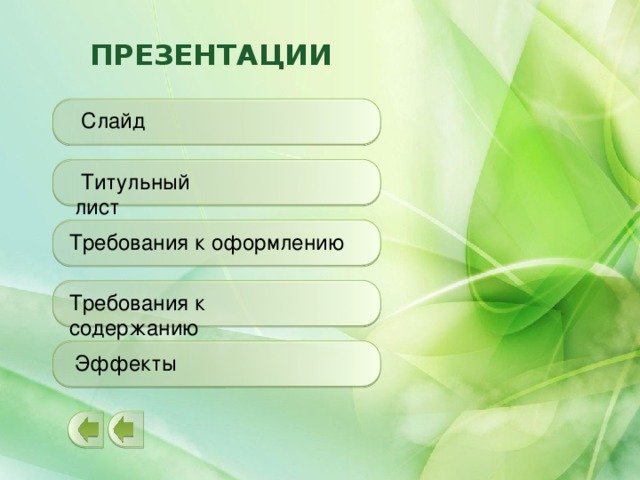 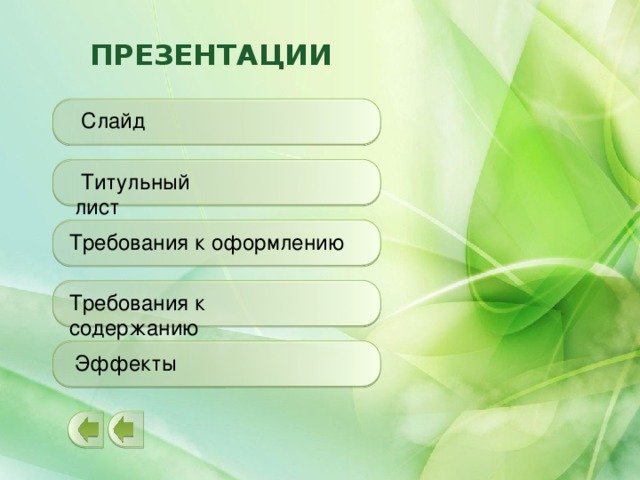 Директор ООО «Демиург»____________ В. А. СивковаОтчет по результатам обработки и анализа информации, полученной в ходе проведения независимой оценки качества условий осуществления образовательной деятельности организациями, осуществляющими образовательную деятельность в Томской области, в 2021 году Томск, 2021Оглавление1. Информация об активности участников образовательного процесса, о выполнении требования обеспечения не менее чем 40%-го участия граждан – участников образовательных отношений в процедуре независимой оценки1.1. Информация об активности участников образовательного процесса по оценке качества условий осуществления образовательных услуг, предоставляемых образовательными организациями, в отношении которых проводится независимая оценка качества условий осуществления образовательной деятельности в 2021 годуДля оценки качества условий осуществления образовательной деятельности организациями были использованы следующие основные источники информации:  1) официальные сайты образовательных организаций в информационно-коммуникационной сети «Интернет» (далее – сеть «Интернет»), информационные стенды в помещениях указанных организаций;2) официальный сайт для размещения информации о государственных и муниципальных учреждениях в сети «Интернет»;3) мнение получателей услуг о качестве условий осуществления образовательной деятельности организациями в целях установления удовлетворенности граждан условиями оказания услуг (интернет-опрос, в том числе на официальном сайте образовательной организации). Численность выборочной совокупности респондентов при проведении Интернет-опроса определена случайно, она насчитывает 45231 единиц.Таблица 1.1. Численность проголосовавших в разрезе муниципальных образованийАктивность граждан – участников образовательных отношений по оценке качества условий осуществления образовательной деятельности организациями представлена в               таблице 1.1, определяется как отношение количества участников опроса (количество голосов) к сумме общей численности обучающихся в течение календарного года, предшествующего году проведения независимой оценки качества, представлена в процентах.Из двадцати муниципальных образований Томской области, в которых проводилась оценка качества условий осуществления образовательной деятельности, самые высокие показатели участия в опросе наблюдались в Молчановском районе (166 % проголосовавших). В связи с реорганизацией в независимой оценке не участвовало утвержденное техническим заданием МАДОУ «Детский сад № 1 «Алёнушка» Асиновского района.1.2. Информация о выполнении требования обеспечения не менее чем 40%-го участия граждан – участников образовательных отношений в процедуре независимой оценкиВ разрезе муниципальных образований во всех 20 муниципальных образованиях было выполнено требование по обеспечению не менее 40%-го участия в процедуре независимой оценки. 2. Рейтинги образовательных организаций Томской области по результатам проведения независимой оценки качества условий осуществления образовательной деятельности в 2021 году2.1 Общий рейтинг образовательных организацийПоказатель оценки качества по отрасли сферы образования в Томской области составляет 86,47 баллов из 100 возможных. Значение показателя дает усредненную (по всем обследованным образовательным организациям, находящимся на его территории) величину качества предоставляемых услуг и свидетельствует, что качество условий осуществления образовательной деятельности в Томской области находится на высоком уровне.Показатель оценки качества по отрасли социальной сферы в субъекте Российской Федерации рассчитывается по формуле:Sou =∑Soun / Nou,где:Sou – показатель оценки качества по о-й отрасли социальной сферы в u-м субъекте Российской Федерации; Soun – показатель оценки качества по n-ой организации о-й отрасли социальной сферы в u-м субъекте Российской Федерации; Nou – количество организаций, в отношении которых проводилась независимая оценка качества в о-й отрасли социальной сферы в u-м субъекте Российской Федерации.Максимальный рейтинг по общему показателю оценки качества присвоен МБДОУ «Детский сад № 40» г. Северск, общий показатель составил 97,78 баллов из 100 максимально возможных. Таблица 2.1. Топ-5 лучших образовательных учреждений Томской области, в баллахНаименьшее количество баллов получило МБДОУ «Детский сад с. Калтай» Томского района, ему было присвоено 62,78 баллов. Таблица 2.2. 5 образовательных учреждений, занимающих последние места в рейтинге в Томской области, в баллахНевысокие оценки респондентов по отдельным критериям качества, низкий уровень обеспечения условий доступности услуг для инвалидов стали основными причинами низкого рейтинга в данных учреждениях. Общий рейтинг всех образовательных организаций, участвовавших в независимой оценке, представлен в приложении 1.2.2. Рейтинги образовательных организаций в разрезе муниципальных образованийВ разрезе муниципальных образований общий показатель оценки качества условий осуществления образовательной деятельности имеет наибольшее значение в Колпашевском районе (93,71 балла), наименьшее – в Тегульдетском районе (77,98 баллов). Рисунок 2.1. Среднее значение общего показателя оценки качества условий осуществления образовательной деятельности образовательными учреждениями в разрезе муниципальных образований, в баллах.Рассмотрим рейтинг дошкольных образовательных учреждений в отдельности по каждому муниципальному образованию, частным и некоммерческим образовательным организациям, дошкольным образовательным учреждениям, подведомственным федеральным учреждениям образования.1. г. ТомскВ независимой оценке качества в 2021 году участвовало 61 учреждение образования      г. Томск.Значение общего показателя оценки качества условий осуществления образовательной деятельности образовательными учреждениями в г. Томск составляет 85,4 балла из 100 максимально возможных, что немногим ниже среднего по региону.Лидером рейтинга стало МАДОУ № 6 (96,42 балла).Таблица 2.3. Топ-5 лучших образовательных учреждений г. Томск, в баллахНаименьшее значение по общему показателю оценки качества получило МАДОУ № 57 (73,72 балла). Таблица 2.4. 5 образовательных учреждений г. Томска, занимающих последние места в рейтинге, в баллах2. г. КедровыйВ г. Кедровый в перечень учреждений, подлежащих независимой оценке качества, вошла лишь одна образовательная организация – МБДОУ Детский сад «Родничок». Общий показатель оценки качества в сфере образования в г. Кедровый составил 84,84 балла, что ниже среднего по региону.3. ЗАТО СеверскСреди образовательных учреждений ЗАТО Северск в независимой оценке качества приняли участие 22 организации.Общий показатель оценки качества в сфере образования в ЗАТО Северск составил 90,73 балла из 100 максимально возможных (значение выше среднего по области). Лидером рейтинга стало МБДОУ «Детский сад № 40», которому присвоено 97,78 баллов.Таблица 2.5. Топ-5 лучших образовательных учреждений ЗАТО Северск, в баллахПоследнее место в рейтинге среди образовательных организаций ЗАТО Северск заняло МБДОУ «Детский сад № 37» (86,14 баллов).Таблица 2.6. 5 образовательных учреждений ЗАТО Северск, занимающих последние места в рейтинге, в баллах4. г. СтрежевойВ 2021 году в Стрежевой приняли участие в независимой оценке качества 10 организаций.Общий показатель оценки качества в сфере образования в г. Стрежевой составил 90,08 баллов из 100 максимально возможных, что выше среднего по региону. Лидером рейтинга стало МДОУ «ДС №12 «Семицветик», которому присвоено 95,2 балла.Последнее место заняло МДОУ «ДС № 7 «Рябинушка», ему было присвоено 80,52 балла.Таблица 2.7. Рейтинг образовательных учреждений г. Стрежевой, в баллах5. Александровский районВ независимой оценке качества в 2021 году участвовали 4 учреждения образования Александровского района.Значение общего показателя оценки качества образовательных учреждений по Александровскому району составляет 85,87 баллов из 100 максимально возможных, что ниже среднего по региону.Лидером рейтинга в Александровском районе стало МАДОУ «Детский сад «Малышок» (91,76 баллов).Последнее место в рейтинге района получило МКДОУ «Детский сад «Теремок» (80,24 балла).Таблица 2.8. Рейтинг образовательных учреждений Александровского района, в баллах6. Асиновский районСреди учреждений образования Асиновского района в независимой оценке качества в 2021 году приняли участие 7 организаций. Общий показатель оценки качества в сфере образования в Асиновском районе составил 89,57 баллов из 100 максимально возможных; значение показателя выше среднего по региону. Первое место в рейтинге Асиновского района получило МАДОУ «Детский сад № 2 «Пчёлка», которому присвоено 92,3 балла. Последнее место присвоено МАДОУ «Детский сад № 4 «Журавушка» (87,06 баллов).Таблица 2.9. Рейтинг образовательных учреждений Асиновского района, в баллах7. Бакчарский районВ 2021 году в Бакчарском районе приняли участие в независимой оценке качества 2 организации.Общий показатель оценки качества в сфере образования в Бакчарском районе составил 82,68 баллов из 100 максимально возможных, значение ниже среднего по области (86,47 баллов). Лидером рейтинга стало МБДОУ «Бакчарский детский сад № 2 общеразвивающего вида», которому присвоено 86,64 балла.Таблица 2.10. Рейтинг образовательных учреждений Бакчарского района, в баллахПоследнее место в рейтинге  района  занимает МБДОУ «ЦРР — детский сад с. Бакчара» (78,72 балла).8. Верхнекетский районВ независимой оценке качества в Верхнекетском районе участвовало в текущем году одно учреждение - МАДОУ «Верхнекетский детский сад». Общий показатель оценки качества в сфере образования в Верхнекетском районе составил 92,86 баллов, что выше среднего по региону.9. Зырянский районСреди учреждений образования Зырянского района в независимой оценке качества в 2021 году приняли участие 3 организации. Общий показатель оценки качества в сфере образования в Зырянском районе составил 82,91 балла из 100 максимально возможных; значение показателя ниже среднего по региону. Первое место в рейтинге Зырянского района получило МБДОУ «Причулымский детский сад», которому присвоено 83,96 баллов. Последнее место получило МБДОУ «Семёновский детский сад» (82,04 балла).Таблица 2.11. Рейтинг образовательных учреждений Зырянского района, в баллах10. Каргасокский районВ 2021 году в Каргасокском районе приняли участие в независимой оценке качества 10 организаций.Общий показатель оценки качества в сфере образования в Каргасокском районе составил 89,24 балла из 100 максимально возможных, значение выше среднего по области (86,47 баллов). Лидером рейтинга стало МБДОУ «Нововасюганский д/с № 23», которому присвоено 93,34 балла.Таблица 2.12. Топ-5 лучших образовательных учреждений Каргасокского района, в баллахПоследнее место в рейтинге среди образовательных организаций Каргасокского района заняло МБДОУ «Среднетымский д/с № 9» (82,12 баллов).Таблица 2.13. 5 образовательных учреждений Каргасокского района, занимающих последние места в рейтинге, в баллах11. Кожевниковский районСреди учреждений образования Кожевниковского района в независимой оценке качества в 2021 году приняли участие 5 организаций. Общий показатель оценки качества в сфере образования в Кожевниковском районе составил 87,65 баллов из 100 максимально возможных; значение показателя выше среднего по региону. Первое место в рейтинге Кожевниковского района заняло МКДОУ «Детский сад «Теремок», которому присвоено 88,94 балла. Последнее место присуждено МКДОУ «ЦРР д/с «Колокольчик» (84,52 балла).Таблица 2.14. Рейтинг образовательных учреждений Кожевниковского района, в баллах12. Колпашевский районВ 2021 году в Колпашевском районе вошли в состав участников независимой оценки качества 6 организаций.Общий показатель оценки качества в сфере образования в Колпашевском районе составил 93,71 балла из 100 максимально возможных, значение выше среднего по области (86,47 баллов). Лидером рейтинга стало МАДОУ № 9, которому присвоено 97,42 балла.Последнее место в рейтинге района – у МАДОУ № 14 (89,2 балла).Таблица 2.15. Рейтинг образовательных учреждений Колпашевского района, в баллах13. Кривошеинский районСреди учреждений образования Кривошеинского района в независимой оценке качества в 2021 году приняли участие 3 организации. Общий показатель оценки качества в сфере образования в Кривошеинском районе составил 81,56 баллов из 100 максимально возможных; значение показателя ниже среднего по региону. Первое место в рейтинге Кривошеинского района заняло МБДОУ «Берёзка» села Кривошеина, которому присвоено 84 балла. Последнее место присвоено МБДОУ «Колосок» села Володина (79,08 баллов).Таблица 2.16. Рейтинг образовательных учреждений Кривошеинского района, в баллах14. Молчановский районВ 2021 году в Молчановском районе вошли в состав участников независимой оценки качества 3 организации.Общий показатель оценки качества в сфере образования в Молчановском районе составил 90,6 баллов из 100 максимально возможных, значение выше среднего по области (86,47 баллов). Лидером рейтинга стало МБДОУ д/с «Малыш», которому присвоено                      93,42 балла.Таблица 2.17. Рейтинг образовательных учреждений Молчановского района, в баллахПоследнее место в рейтинге района – у МБДОУ д/с «Светлячок» (86,42 балла).15. Парабельский районСреди учреждений образования Парабельского района в независимой оценке качества в 2021 году приняли участие 4 организации. Общий показатель оценки качества в сфере образования в Парабельском районе составил 92,52 балла из 100 максимально возможных; значение показателя выше среднего по региону. Первое место в рейтинге Парабельского района заняло МБДОУ «Детский сад Подсолнухи», которому присвоено 95,26 баллов. Последнее место присвоено МБДОУ «Детский сад Березка» (91,06 баллов).Таблица 2.18. Рейтинг образовательных учреждений Парабельского района, в баллах16. Первомайский районВ 2021 году в Первомайском районе вошли в состав участников независимой оценки качества 6 организаций. Общий показатель оценки качества в сфере образования в Первомайском районе составил 82,5 баллов из 100 максимально возможных, значение ниже среднего по области (86,47 баллов). Лидером рейтинга стало МБДОУ «Комсомольский детский сад», которому присвоено 86,18 баллов.Таблица 2.19. Рейтинг образовательных учреждений Первомайского района, в баллахПоследнее место в рейтинге района – у МБДОУ «Детский сад «Сказка» (78 баллов).17. Тегульдетский районСреди учреждений образования Тегульдетского района в независимой оценке качества в 2021 году приняло участие 1 учреждение - МКДОУ детский сад общеразвивающего вида «Ромашка». Общий показатель оценки качества в сфере образования в районе составил 77,98 баллов из 100 максимально возможных; значение показателя ниже среднего по региону. 18. Томский районВ независимой оценке качества в 2021 году участвовали 24 учреждения образования Томского района.Значение общего показателя оценки качества образовательных учреждений в районе составило 83,84 балла из 100 максимально возможных, что ниже среднего показателя по региону.Лидером рейтинга стало МАДОУ «ЦРР - детский сад д. Кисловка» Томского района (93,72 балла).Таблица 2.20. Топ-5 лучших образовательных учреждений Томского района, в баллахНаименьшее значение по общему показателю оценки качества присвоено МБДОУ «Детский сад с. Калтай» Томского района (62,78 баллов). Таблица 2.21. 5 образовательных учреждений Томского района, занимающих последние места в рейтинге, в баллах19. Чаинский районСреди учреждений образования Чаинского района в независимой оценке качества в 2021 году приняло участие 1 учреждение - МБДОУ «Подгорнский детский сад «Берёзка». Общий показатель оценки качества в сфере образования в районе составил 93,16 баллов из 100 максимально возможных; значение показателя выше среднего по региону. 20. Шегарский районВ 2021 году в Шегарском районе вошли в состав участников независимой оценки качества 3 организации. Общий показатель оценки качества в сфере образования в Шегарском районе составил 81,99 баллов из 100 максимально возможных, значение ниже среднего по области (86,47 баллов).Лидером рейтинга стало МКДОУ «Шегарский детский сад № 2», которому присвоено 84,14 баллов.Таблица 2.22. Рейтинг образовательных учреждений Шегарского района, в баллахНаименьшее значение по общему показателю оценки качества присвоено МКДОУ «Шегарский детский сад № 1 комбинированного вида» (80,4 балла). 21. Частные и некоммерческие образовательные организацииВ 2021 году среди частных и некоммерческих образовательных организаций приняли участие в независимой оценке качества 17 учреждений. Общий показатель оценки качества среди данных учреждений в среднем составил 83,19 баллов из 100 максимально возможных, что ниже среднего по региону. Лидером рейтинга стало АНО ДО «ЦРР «Колобок» г. Томска, которому присвоено 93,92 балла.Таблица 2.23. Топ – 5 лучших частных и некоммерческих образовательных организаций Томской области, в баллахПоследнее место заняло ООО «Медвежонок» г. Томска, ему было присвоено 63,46 баллов.Таблица 2.24. - 5 частных и некоммерческих образовательных учреждений, занимающих последние места в рейтинге, в баллах22. Дошкольные образовательные организации, подведомственные федеральным учреждениям образованияВ 2021 году среди ДОУ, подведомственных федеральным образовательным организациям, приняли участие в независимой оценке качества 2 учреждения: ДОУ № 49 ТГУ и ДОУ № 108 ТПУ. Общий показатель оценки качества среди данных учреждений в среднем составил 80,9 баллов из 100 максимально возможных, что ниже среднего по региону. Лидером рейтинга стало ДОУ № 49 ТГУ г. Томска, которому присвоено 84,34 балла.Таблица 2.25. Рейтинг ДОУ, подведомственных федеральным образовательным организациям, в баллах3. Частные рэнкинги образовательных организаций Томской области в разрезе отдельных показателей и критериев оценкиУчитывая, что образовательные организации, нанимающие первые и последние места в рейтинге, не всегда получают максимальные или минимальные значения по отдельным показателям, целесообразно рассмотреть результаты исследования в разрезе отдельных групп показателей. Диаграмма 3.1. Среднее, максимальное и минимальное значения общего показателя оценки качества условий осуществления образовательной деятельности образовательными учреждениями в разрезе отдельных разделов, в баллах.Наиболее приближены к максимальным 100 баллам средние значения 1, 4 и 5 групп показателей («Открытость, доступность информации об образовательной организации», «Доброжелательность, вежливость работников образовательных учреждений» и «Удовлетворенность условиями оказания услуг»: 94,72, 96,64 и 95,22 баллов, соответственно). Среднее значение группы показателей «Доступность услуг для инвалидов» является минимальным среди всех пяти разделов оценки (53,24 балла из 100 возможных). 3.1. Показатели первого раздела «Открытость и доступность информации об образовательной организации»В первом разделе показателей, характеризующих общий критерий оценки качества условий осуществления образовательной деятельности, оценивались открытость и доступность информации об организациях, осуществляющих образовательную деятельность. При этом были рассмотрены три критерия:1. Соответствие информации о деятельности образовательной организации, размещенной на общедоступных информационных ресурсах, ее содержанию и порядку (форме), установленным нормативными правовыми актами, в том числе:– соответствие информации о деятельности образовательной организации, размещенной на информационных стендах в помещении образовательной организации, ее содержанию и порядку (форме), установленным нормативными правовыми актами (далее – НПА);– соответствие информации о деятельности образовательной организации, размещенной на официальном сайте образовательной организации, ее содержанию и порядку (форме), установленным нормативными правовыми актами.2. Наличие на официальном сайте образовательной организации информации о дистанционных способах обратной связи и взаимодействия с получателями услуг и их функционирование. 3. Доля получателей услуг, удовлетворенных открытостью, полнотой и доступностью информации о деятельности образовательной организации, размещенной на информационных стендах в помещении образовательной организации, на официальном сайте образовательной организации в сети «Интернет» (в % от общего числа опрошенных получателей услуг), в том числе: – удовлетворенность качеством, полнотой и доступностью информации о деятельности образовательной организации, размещенной на информационных стендах в помещении образовательной организации;– удовлетворенность качеством, полнотой и доступностью информации о деятельности образовательной организации, размещенной на официальном сайте образовательной организации в сети «Интернет».Диаграмма 3.1. Среднее, наибольшее и наименьшее значение показателей группы «Открытость и доступность информации об образовательной организации», в баллах.Среднее значение итогового показателя первой группы составляет 94,72 балла из 100 максимально возможных. Лидерами по данной группе показателей являются 4 организации: МАДОУ № 9 Колпашевского района, МДОУ «Детский сад № 1 «Солнышко» г. Стрежевой, МБДОУ «Детский сад № 44» г. Северск и МБДОУ «Детский сад КВ д. Нелюбино» Томского района, набравшие максимальное количество баллов (по 100 баллов).Таблица 3.1. Топ-4 лучших образовательных учреждений по показателям группы «Открытость и доступность информации об образовательной организации»Таблица 3.2. Образовательные организации, занимающие 5 последних мест в рейтинге по показателям группы «Открытость и доступность информации об образовательной организации»Наихудший результат в категории «Открытость и доступность информации об образовательной организации» присвоено ООО «Медвежонок» г. Томска (46,3 баллов).В разрезе муниципальных образований наибольшее значение по первой группе показателей «Открытость и доступность информации об образовательной организации» имеет Колпашевский район (99,53 балла), наименьшее значение – среди частных и некоммерческих организаций (80,96 баллов).Диаграмма 3.2. Значения показателей группы «Открытость и доступность информации об образовательной организации» в разрезе муниципальных образований, в баллах.По первому критерию «Соответствие информации о деятельности образовательной организации, размещенной на общедоступных информационных ресурсах, ее содержанию и порядку (форме), установленным нормативными правовыми актами» наивысшие баллы получили 23 учреждения из 8 муниципальных образований. Наименьшее количество баллов получило учреждение Тегульдетского района - МКДОУ детский сад общеразвивающего вида «Ромашка» (43 балла).  Среднее значение показателя «Соответствие информации о деятельности образовательной организации, размещенной на общедоступных информационных ресурсах, ее содержанию и порядку (форме), установленным нормативными правовыми актами» по всем обследуемым организациям, составляет 91,02 балла. Снижение данного показателя более чем в трети случаев связано с отсутствием следующих данных на официальном сайте учреждений:- о местах осуществления образовательной деятельности, включая места, не указываемые в соответствии с Федеральным законом № 273-ФЗ в приложении к лицензии на осуществление образовательной деятельности, в том числе: места осуществления образовательной деятельности по дополнительным профессиональным программам; места осуществления образовательной деятельности по основным программам профессионального обучения; места осуществления образовательной деятельности при использовании сетевой формы реализации образовательных программ; места проведения практики; места проведения практической подготовки обучающихся; места проведения государственной итоговой аттестации.По второму критерию «Наличие на официальном сайте образовательной организации информации о дистанционных способах обратной связи и взаимодействия с получателями услуг и их функционирование» среднее значение показателя составило 97,14 баллов. 164 образовательных учреждения набрали наивысшие 100 баллов, применяя более трех способов взаимодействия с получателями услуг. При этом в 48 % обследованных учреждений нет раздела официального сайта «Часто задаваемые вопросы».По третьему критерию «Доля получателей услуг, удовлетворенных открытостью, полнотой и доступностью информации о деятельности образовательной организации, размещенной на информационных стендах в помещении образовательной организации, на официальном сайте образовательной организации в сети «Интернет» (в % от общего числа опрошенных получателей услуг)» 25 учреждений 12 муниципальных образований получили максимальные 100 баллов. В меньшей степени удовлетворены открытостью, полнотой и доступностью информации о деятельности образовательной организации, размещенной на информационных стендах в помещении образовательной организации, на официальном сайте образовательной организации в сети «Интернет» оказались участники образовательного процесса в МБДОУ «Детский сад с. Калтай» Томского района (77 баллов). Диаграмма 3.3. Средние значения показателей группы «Открытость и доступность информации об образовательной организации», полученные в результате анкетирования и анализа сайтов, в баллах.По результатам онлайн-голосования среднее значение показателя «Доля получателей услуг, удовлетворенных открытостью, полнотой и доступностью информации о деятельности образовательной организации, размещенной на информационных стендах в помещении образовательной организации, на официальном сайте образовательной организации в сети «Интернет» составляет 95,69 баллов. Средние значения показателей, полученных в результате анализа сайтов обследуемых учреждений, – 91,02 балла по первому критерию и 97,14 баллов – по второму. Данная разница связана, прежде всего, с тем, что участники образовательного процесса выражают свою удовлетворенность, либо неудовлетворенность открытостью, полнотой и доступностью информации о деятельности образовательной организации на основании собственных представлений о необходимом наполнении сайтов. Оценка оператором аудита сайтов производится по перечню конкретных критериев, установленных нормативно-правовыми актами. 3.2. Показатели второй группы «Комфортность условий предоставления услуг, в том числе время ожидания предоставления услуг»Во втором разделе показателей, характеризующих общий критерий оценки качества условий осуществления образовательной деятельности, касающихся комфортности условий, в которых осуществляется образовательная деятельность, рассматриваются два критерия:1. Обеспечение в образовательной организации комфортных условий для предоставления услуг.2. Доля получателей услуг, удовлетворенных комфортностью предоставления услуг образовательной организацией.Показатель «Время ожидания предоставления услуги» не применяется для образовательных организаций.Диаграмма 3.4. Среднее, наибольшее и наименьшее значение показателей группы «Комфортность условий предоставления услуг», в баллах.По разделу «Комфортность условий предоставления услуг» лидерами являются 5 учреждений, набравшие максимальные 100 баллов: МДОУ «Детский сад №12 «Семицветик»             г. Стрежевой, МДОУ «Детский сад № 6 «Колобок» г. Стрежевой, МБДОУ «Новоюгинский детский сад №20» Каргасокского района, МКДОУ «Детский сад «Сказка» Кожевниковского района, МКДОУ «Детский сад общеразвивающего вида «Ромашка» Тегульдетского района. Последнее место в рейтинге по данному разделу занимает МБДОУ «Детский сад КВ п. Молодежный» Томского района (63 балла). Таблица 3.3. Топ-5 лучших образовательных учреждений по показателям группы «Комфортность условий предоставления услуг»Таблица 3.4. Топ-5 аутсайдеров образовательных учреждений по показателям группы «Комфортность условий предоставления услуг»В разрезе муниципальных образований итоговый показатель раздела «Комфортность условий предоставления услуг» наибольшего значения достигает среди обследованных учреждений Тегульдетского района (100 баллов), наименьшего – в Первомайском районе (80,25 баллов).Диаграмма 3.5. Значения показателей группы «Комфортность условий предоставления услуг» в разрезе муниципальных образований, в баллах.Далее рассмотрим отдельные критерии группы показателей «Комфортность условий предоставления услуг».По первому показателю «Обеспечение в образовательной организации комфортных условий для предоставления услуг» наивысшего числа баллов достигли 170 образовательных учреждений (по 100 баллов). По 40 баллов по данному показателю было присвоено 2 учреждениям: МБДОУ «Детский сад «Светлячок»  Первомайского района и МБДОУ «Детский сад КВ п. Молодежный» Томского района в связи с наличием 2 из 5 показателей об условиях комфортности предоставления услуг для оценки показателя на официальном сайте. Среднее значение показателя «Обеспечение в образовательной организации комфортных условий для предоставления услуг» составило 96,43 баллов. Снижение оценки по данному показателю более чем в 7 % учреждений было связано с отсутствием информации о наличии комфортной зоны отдыха (ожидания), оборудованной соответствующей мебелью.Доля получателей услуг, удовлетворенных комфортностью предоставления услуг образовательной организацией, достигает максимального значения в 8 организациях из 196: МДОУ «Детский сад №12 «Семицветик» г. Стрежевой; МДОУ «Детский сад № 6 «Колобок» г. Стрежевой; МБДОУ «Новоюгинский детский сад №20» Каргасокского района; МКДОУ «Детский сад «Сказка» Кожевниковского района; МКДОУ «Детский сад «Дружок» Кожевниковского района; ИП Романова Алена Михайловна (г. Томск); МБДОУ Улу-Юльский детский сад Первомайского района; МКДОУ «Детский сад общеразвивающего вида «Ромашка» Тегульдетского района.Минимальное значение зафиксировано в МБДОУ «Детский сад с. Калтай» Томского района (52 балла). Диаграмма 3.6. Средние значения показателей группы «Комфортность условий предоставления услуг», полученные в результате анкетирования и анализа сайтов, в баллах.По результатам онлайн-голосования среднее значение показателя «Доля получателей услуг, удовлетворенных комфортностью предоставления услуг образовательной организацией» составляет 88,61 балла. Среднее значение показателей, полученных в результате анализа сайтов обследуемых учреждений немного выше (96,43 балла). Такой разрыв связан, прежде всего, с тем, что участники образовательного процесса выражают свою удовлетворенность, либо неудовлетворенность комфортностью предоставления услуг образовательной организацией. Оценка оператором аудита сайтов производится по перечню конкретных критериев, установленных Единым порядком оценки.3.3. Показатели третьей группы «Доступность услуг для инвалидов»Третья группа показателей «Доступность услуг для инвалидов» содержит такие критерии, как: 1. Оборудование помещений образовательной организации и прилегающей к ней территории с учетом доступности для инвалидов.2. Обеспечение в образовательной организации условий доступности, позволяющих инвалидам получать услуги наравне с другими.3. Доля получателей услуг, удовлетворенных доступностью услуг для инвалидов (в % от общего числа опрошенных получателей услуг – инвалидов).Диаграмма 3.7. Среднее, наибольшее и наименьшее значение показателей группы «Доступность услуг для инвалидов», в баллах.Среднее значение комплекса показателей «Доступность услуг для инвалидов» составляет 53,24 балла, что является минимальным значением среди всех пяти разделов сводных показателей.Максимальное количество баллов по данной группе принадлежит МАДОУ № 6                           г. Томска (97 баллов). Наименьший балл получили МБДОУ «ЦРР — детский сад с. Бакчара» Бакчарского района, МБДОУ «Детский сад ОВ п. Рассвет» Томского района, МКДОУ «Детский сад общеразвивающего вида «Ромашка» Тегульдетского района. По данному критерию им присвоено лишь по 8 баллов из 100 возможных. Таблица 3.5. Топ-5 лучших образовательных учреждений по показателям группы «Доступность услуг для инвалидов», в баллахТаблица 3.6. Топ-5 аутсайдеров образовательных учреждений по показателям группы «Доступность услуг для инвалидов», в баллахВ разрезе муниципальных образований по группе критериев «Доступность услуг для инвалидов» наибольшего значения показатель достигает в Чаинском районе (84 балла), наименьшего – в Тегульдетском районе (8 баллов).Диаграмма 3.8. Рейтинг показателей группы «Доступность услуг для инвалидов» в разрезе муниципальных образований, в баллах.По первому критерию данного раздела «Оборудование помещений образовательной организации и прилегающей к ней территории с учетом доступности для инвалидов» наивысший балл получили 6 учреждений: МАДОУ № 9 Колпашевского района, МАДОУ № 6  г. Томск, МБДОУ «Детский сад № 11» г. Северск, АНО «Алиса» г. Томска,                                МБДОУ «Подгорнский детский сад «Берёзка» Чаинского района, АНО ЦРР «Созвездие»  г. Томск (по 100 баллов). В ходе проведенного мониторинга в 88 учреждениях не обнаружен ни один из следующих показателей, свидетельствующих об оборудовании помещений образовательных организаций и прилегающих к ним территорий с учетом доступности для инвалидов: 1) оборудованные входные группы пандусами (подъемными платформами);2) выделенные стоянки для автотранспортных средств инвалидов;3) адаптированные лифты, поручни, расширенные дверные проемы;4) наличие сменных кресел-колясок;5) специально оборудованные санитарно-гигиенические помещения.   Среднее значение критерия качества, свидетельствующего об оборудовании помещений образовательной организации и прилегающей к ней территории с учетом доступности для инвалидов, составляет лишь 25 баллов.По второму критерию «Обеспечение в образовательной организации условий доступности, позволяющих инвалидам получать услуги наравне с другими» 17 организаций из 4 муниципальных образований получили наивысшие баллы среди всех обследованных учреждений (100 баллов). МБДОУ «Детский сад П и ОД п. Синий Утес» Томского района и МБДОУ «Детский сад с. Калтай» Томского района, имеющие адаптированные программы и/или обучающихся с ОВЗ, не получили ни одного балла в связи с отсутствием условий доступности, позволяющих инвалидам получать услуги наравне с другими.  Средний показатель по данному критерию составил 47,76 баллов.Столь невысокое среднее значение показателя, характеризующего обеспечение условий доступности, которые позволяют инвалидам получать услуги наравне с другими, было связано с отсутствием в учреждениях:– дублирования для инвалидов по слуху и зрению звуковой и зрительной информации;– дублирования надписей, знаков и иной текстовой и графической информации знаками, выполненными рельефно-точечным шрифтом Брайля;– возможности предоставления инвалидам по слуху (слуху и зрению) услуг сурдопереводчика (тифлосурдопереводчика);- альтернативной версии официального сайта образовательной организации в сети «Интернет» для инвалидов по зрению;– помощи, оказываемой работниками образовательной организации, прошедшими необходимое обучение (инструктирование) по сопровождению инвалидов в помещениях образовательной организации и на прилегающей территории;возможности предоставления услуги в дистанционном режиме или на дому.Еще 9 учреждений также не набрали ни одного балла, но в данных организациях нет адаптированных программ и/или обучающихся с ОВЗ. Снижение показателя, характеризующего обеспечение условий доступности, которые позволяют инвалидам получать услуги наравне с другими, в данных случаях было связано с отсутствием в этих учреждениях:- альтернативной версии официального сайта образовательной организации в сети «Интернет» для инвалидов по зрению;– помощи, оказываемой работниками образовательной организации, прошедшими необходимое обучение (инструктирование) по сопровождению инвалидов в помещениях образовательной организации и на прилегающей территории;возможности предоставления услуги в дистанционном режиме или на дому.Полностью удовлетворены доступностью услуг для инвалидов оказались имеющие инвалидность участники образовательного процесса в 107 учреждениях (по 100 баллов). Совершенно недовольны доступностью услуг для инвалидов участники образовательного процесса в 4 учебных заведениях (0 баллов):АНО ДО ЦРР «Пчелка» г. Томска;МБДОУ «ЦРР — детский сад с. Бакчара» Бакчарского района;МБДОУ «Детский сад ОВ п. Рассвет» Томского района;МКДОУ «Детский сад общеразвивающего вида «Ромашка» Тегульдетского района.Диаграмма 3.9. Средние значения показателей группы «Доступность услуг для инвалидов», полученные в результате анкетирования и запроса информации в образовательные организации, в баллах.По результатам онлайн-голосования среднее значение показателя «Доступность услуг для инвалидов» составляет 88,81 балла. Средние значения показателей, полученных в результате анализа сайтов обследуемых учреждений, ниже (25 баллов по показателю «Оборудование помещений образовательной организации и прилегающей к ней территории с учетом доступности для инвалидов» и 47,76 баллов по показателю «Обеспечение в образовательной организации условий доступности, позволяющих инвалидам получать услуги наравне с другими»). Данная разница связана, прежде всего, с тем, что участники образовательного процесса выражают свою удовлетворенность, либо неудовлетворенность условиями доступности услуг для инвалидов на основании собственных представлений о необходимом оборудовании помещений и прилегающей территории для лиц с ограниченными возможностями. Оценка оператором аудита сайтов производится по перечню конкретных критериев, установленных Единым порядком оценки.3.4. Показатели четвертой группы «Доброжелательность, вежливость работников образовательных организаций»Четвертая группа показателей «Доброжелательность, вежливость, компетентность работников» оценивается только участниками образовательного процесса по результатам опроса. Данная группа содержит такие критерии, как: 1. Доля получателей услуг, удовлетворенных доброжелательностью, вежливостью работников образовательной организации, обеспечивающих первичный контакт и информирование получателя услуги при непосредственном обращении в организацию.2. Доля получателей услуг, удовлетворенных доброжелательностью, вежливостью работников образовательной организации, обеспечивающих непосредственное оказание услуги при обращении в организацию.3. Доля получателей услуг, удовлетворенных доброжелательностью, вежливостью работников образовательной организации при использовании дистанционных форм взаимодействия.Диаграмма 3.10. Среднее, наибольшее и наименьшее значение показателей группы «Доброжелательность, вежливость работников образовательных организаций», в баллах.Среднее значение группы показателей «Доброжелательность, вежливость работников образоватеьных организаций» составило 96,64 балла. Максимального значения по данной группе критериев достигли 13 учреждений. Минимальное значение среди всех обследованных учреждений набрало МБДОУ «Детский сад с. Калтай» Томского района (55,4 балла).Таблица 3.7. Топ-13 лучших образовательных учреждений по показателям группы «Доброжелательность, вежливость работников образовательных организаций», в баллахТаблица 3.8. Образовательные организации, занимающие 5 последних мест в рейтинге по показателям группы «Доброжелательность, вежливость, компетентность работников», в баллахДиаграмма 3.11. Рейтинг показателей группы «Доброжелательность, вежливость, компетентность работников» в разрезе муниципальных образований, в баллах. Среди муниципальных образований усредненное значение комплексного показателя «Доброжелательность, вежливость работников образовательных организаций» является максимальным для образовательных организаций Парабельского района (99,4 балла), минимальным – г. Кедровый (80,6 баллов).В разрезе отдельных показателей качества данной группы критериев о своей удовлетворенности доброжелательностью, вежливостью работников образовательной организации, обеспечивающих первичный контакт и информирование получателя услуги при непосредственном обращении в организацию, заявили все участники опроса в 24 образовательных учреждениях. Меньше всего оказались удовлетворены доброжелательностью, вежливостью работников образовательной организации, обеспечивающих первичный контакт и информирование получателя услуги при непосредственном обращении в организацию, в МБДОУ «Детский сад с. Калтай» Томского района (53 балла). Средний показатель по данному критерию составил 96,12 баллов.Все опрошенные в 32 образовательных учреждениях полностью удовлетворены доброжелательностью, вежливостью работников, обеспечивающих непосредственное оказание услуги при обращении в организацию. Меньше прочих удовлетворены данным критерием респонденты в МБДОУ «Детский сад с. Калтай» Томского района (53 балла). Средний показатель по данному критерию составил 96,8 баллов.В образовательных организациях удовлетворены доброжелательностью, вежливостью работников образовательной организации при использовании дистанционных форм взаимодействия все опрошенные в 56 образовательных учреждениях, средний показатель равен 97,36 баллов. Наименьшее значение данного показателя наблюдается в МБДОУ «Детский сад с. Калтай» Томского района (65 баллов).3.5.  Показатели пятой группы «Удовлетворенность условиями оказания услуг»Пятая группа показателей «Удовлетворенность условиями оказания услуг» также оценивалась только по результатам анкетирования. В данную группу входят такие показатели, как: 1. Доля получателей услуг, которые готовы рекомендовать образовательную организацию родственникам и знакомым.2. Доля получателей услуг, удовлетворенных организационными условиями предоставления услуг.3. Доля получателей услуг, удовлетворенных в целом условиями оказания услуг в образовательной организации.Диаграмма 3.12. Среднее, наибольшее и наименьшее значение показателей группы «Удовлетворенность условиями оказания услуг», в баллах.Среднее значение комплексного показателя, характеризующего удовлетворенность условиями оказания услуг, составляет 95,22 балла. 9 учреждений образования получили максимальные 100 баллов. Минимальное значение данного комплексного показателя зафиксировано в МБДОУ «Детский сад с. Калтай» Томского района (52,1 балла).Таблица 3.10. Топ-9 лидеров по показателям группы «Удовлетворенность условиями оказания услуг», в баллахТаблица 3.11. Образовательные организации, занимающие 5 последних мест в рейтинге по показателям группы «Удовлетворенность условиями оказания услуг», в баллахВ разрезе отдельных показателей качества данной группы критериев о своей готовности порекомендовать организацию родственникам и знакомым заявили все участники опроса из 21 образовательного учреждения, расположенных в 9 муниципальных образованиях. Меньше всего готовы рекомендовать свое образовательное учреждение участники опроса в МБДОУ «Детский сад с. Калтай» Томского района (53 балла). Средний показатель по данному критерию составил 94,38 баллов.Все опрошенные в 20 образовательных учреждениях полностью удовлетворены организационными условиями предоставления услуг. Меньше прочих удовлетворены данным критерием респонденты в МБДОУ «Детский сад с. Калтай» Томского района (51 балл). Средний показатель по данному критерию составил 94,96 баллов.В целом условиями оказания услуг в образовательной организации удовлетворены все опрошенные в 29 образовательных учреждениях, средний показатель равен 95,82 баллов. Наименьшее значение данного показателя наблюдается в МБДОУ «Детский сад с. Калтай» Томского района (52 балла).Диаграмма 3.13. Рейтинг показателей группы «Удовлетворенность условиями оказания услуг» в разрезе муниципальных образований, в баллах. Среди муниципальных образований усредненное значение комплексного показателя «Удовлетворенность условиями оказания услуг» является максимальным для образовательных организаций Тегульдетского района (99,8 балла), минимальным – Зырянского района (90 баллов).4. Выводы и рекомендации по результатам полученных данных в ходе независимой оценки качестваНезависимая оценка качества условий осуществления образовательной деятельности организациями, осуществляющими образовательную деятельность, является одной из форм общественного контроля и проводится в целях предоставления гражданам информации о качестве условий осуществления образовательной деятельности образовательными организациями, а также в целях повышения качества их деятельности.В целом по Томской области наблюдается высокая активность участников образовательных отношений в процедуре независимой оценки. Во всех обследованных организациях выполнено требование обеспечения не менее 40-процентного участия участников образовательного процесса в процедуре независимой оценки.Произведенная оценка рейтинга Томской области по результатам проведения независимой оценки качества условий осуществления образовательной деятельности среди образовательных учреждений в 2021 году составляет 86,47 баллов из 100 возможных. Значение показателя дает усредненную (по всем обследованным образовательным организациям, находящимся на территории региона) величину качества условий осуществления образовательной деятельности и свидетельствует, что качество образовательной деятельности в Томской области находится на достаточно высоком уровне.Лидером рейтинга по общему показателю оценки качества среди образовательных учреждений является МБДОУ «Детский сад № 40» г. Северск (97,78 баллов). Необходимо отметить, что такие неотъемлемые характеристики качественного образования, как доброжелательность, вежливость работников образовательных организаций, удовлетворение качеством предоставленных услуг и материально техническим обеспечением, а также готовность рекомендовать образовательную организацию родственникам и знакомым по результатам онлайн-голосования, проведённого в рамках оценки качества условий осуществления образовательной деятельности в Томской области, находятся на достаточно высоком уровне. Следовательно, участники образовательных отношений высоко оценивают образовательные организации, которые они/их дети посещают.Касательно критериев, повлиявших на снижение общего рейтинга, следует отметить, что представить объективную и полную картину без очной экспертизы деятельности образовательных организаций не представляется в полной мере возможным. Допускаем, что информация может быть в полной мере не отражена анализируемыми организациями.  Среди основных недочётов, имеющих место на сайтах образовательных организаций с низкими рейтингами, важно отметить отсутствие обновлённой информации по ряду направлений деятельности организаций, устаревшее нормативно-правовое обеспечение, методические материалы, новостные статьи. При этом сайты образовательных организаций с высокими рейтингами имеют, как правило, современную архитектуру, удобную навигацию и сервисы поиска. Рубрики отражают направления деятельности организаций. Таким образом, можно говорить об эффективном функционировании механизмов информирования получателей образовательных услуг через электронные порталы.В процессе анализа и обработки информации полученных результатов возможно внести следующие экспертные предложения по улучшению качества условий осуществления образовательной деятельности образовательными организациями: образовательным организациям предстоит направить свои усилия на насыщение информационного поля содержательными материалами, которые отражают реальную картину качества образовательных услуг;актуализировать содержание сайта в соответствии с нормативными требованиями к периодичности обновления информации на официальном сайте, информационными запросами родителей (законных представителей), обучающихся;обеспечить оперативную и эффективную обратную связь по электронной почте; обеспечить контроль рассмотрения предложений об улучшении работы, внесенных через сайт, электронную почту, опросы;  систематически обновлять и корректировать дополнительные общеобразовательные программы, разрабатывать программы по не охваченным направлениям дополнительного образования, в том числе для разных категорий учащихся;особо пристальное внимание следует уделить оборудованию помещений образовательных организаций и прилегающих к ним территорий с учетом доступности для инвалидов и обеспечению условий доступности, позволяющих инвалидам получать услуги наравне с другими.Приложение 1. Общий рейтинг образовательных учреждений по результатам НОК в 2021 годуПриложение 2. Рейтинг образовательных организаций в разрезе муниципальных образований, отдельных критериев оценки1. Информация об активности участников образовательного процесса, о выполнении требования обеспечения не менее чем 40%-го участия граждан – участников образовательных отношений в процедуре независимой оценки31.1. Информация об активности участников образовательного процесса по оценке качества условий осуществления образовательных услуг, предоставляемых образовательными организациями, в отношении которых проводится независимая оценка качества условий осуществления образовательной деятельности в 2021 году31.2. Информация о выполнении требования обеспечения не менее чем 40%-го участия граждан – участников образовательных отношений в процедуре независимой оценки52. Рейтинги образовательных организаций Томской области по результатам проведения независимой оценки качества условий осуществления образовательной деятельности в 2021 году 62.1. Общий рейтинг образовательных организаций62.2. Рейтинги образовательных организаций в разрезе муниципальных образований83. Частные рэнкинги образовательных организаций Томской области в разрезе отдельных показателей и критериев оценки213.1. Показатели первого раздела «Открытость и доступность информации об образовательной организации»233.2. Показатели второй группы «Комфортность условий предоставления услуг, в том числе время ожидания предоставления услуг» 293.3. Показатели третьей группы «Доступность услуг для инвалидов»333.4. Показатели четвертой группы «Доброжелательность, вежливость работников образовательных организаций»393.5. Показатели пятой группы «Удовлетворенность условиями оказания услуг» 434. Выводы и рекомендации по результатам полученных данных в ходе независимой оценки 46Приложение 1. Общий рейтинг образовательных учреждений по результатам НОК в 2021 годуПриложение 2. Рейтинг образовательных организаций в разрезе муниципальных образований, отдельных критериев оценкиНаименование муниципального образованияЧисло проголосовавшихГенеральная совокупность на 2020-2021 учебный год Активность граждан – участников образовательного процесса, в % г. Томск235802897785 %г. Кедровый7012656 %ЗАТО Северск68486005113 %г. Стрежевой1993225587 %Александровский район34443675 %Асиновский район21121318154 %Бакчарский район19821595 %Верхнекетский район77079297 %Зырянский район17336057 %Каргасокский район100398196 %Кожевниковский район40444091 %Колпашевский район20041345150 %Кривошеинский район40141581 %Молчановский район397286166 %Парабельский район824466163 %Первомайский район44756980 %Тегульдетский район141125113 %Томский район3047377882 %Чаинский район12923754 %Шегарский район34655680 %Итого452314968294 %№ п/пМуниципальное образованиеНаименование образовательного учрежденияОбщий показатель качества1г. СеверскМБДОУ «Детский сад № 40»97,782Колпашевский районМАДОУ № 997,423г. ТомскМАДОУ № 696,424г. ТомскМАДОУ № 4095,425Парабельский районМБДОУ «Детский сад Подсолнухи»95,26№ п/пМуниципальное образованиеНаименование образовательного учрежденияОбщий показатель качества1г. ТомскМАДОУ № 1177,062г. ТомскМАДОУ № 375,943г. ТомскМАДОУ № 5773,724г. ТомскООО «Медвежонок»63,465Томский районМБДОУ «Детский сад с. Калтай» Томского района62,78№ п/пНаименование образовательного учрежденияОбщий показатель качества1МАДОУ № 696,422МАДОУ № 4095,423МАДОУ № 1393,704МАДОУ № 9992,905МАДОУ № 191,58№ п/пНаименование образовательного учрежденияОбщий показатель качества57МБДОУ № 8978,9258МАДОУ № 3977,9059МАДОУ № 1177,0660МАДОУ № 375,9461МАДОУ № 5773,72№ п/пНаименование образовательного учрежденияОбщий показатель качества1МБДОУ «Детский сад № 40»97,782МБДОУ «Детский сад № 11»94,903МБДОУ «Детский сад № 25»94,244МАДОУ «Детский сад № 48»93,265МБДОУ «Детский сад № 50»92,72№ п/пНаименование образовательного учрежденияОбщий показатель качества18МБДОУ «ЦРР - детский сад № 57»88,5619МБДОУ «ЦРР - детский сад № 60»87,3620МБДОУ «Детский сад № 20»87,2621МБДОУ «Детский сад № 52»86,2622МБДОУ «Детский сад № 37»86,14№ п/пНаименование образовательного учрежденияОбщий показатель качества1МДОУ «ДС №12 «Семицветик»95,202МДОУ «ДС № 1 «Солнышко»94,463МДОУ «ДС № 6 «Колобок»93,964МДОУ «ДС № 8 «Золотая рыбка»91,665МДОУ «ЦРР ДС № 3 «Петушок»91,186МДОУ «ЦРР № 5 «Золотой ключик»90,027МДОУ «ЦРР № 10 «Росинка»89,648МДОУ «ДС № 9 «Журавушка»89,169МДОУ «ДС № 11 «Ромашка»85,0210МДОУ «ДС № 7 «Рябинушка»80,52№ п/пНаименование образовательного учрежденияОбщий показатель качества1МАДОУ «Детский сад «Малышок»91,762МКДОУ «Детский сад «Аленушка»86,263МБДОУ «ЦРР-детский сад «Теремок»85,224МКДОУ «Детский сад «Теремок»80,24№ п/пНаименование образовательного учрежденияОбщий показатель качества1МАДОУ «Детский сад № 2 «Пчёлка»92,302МБДОУ «Детский сад «Рыбка»92,083МАДОУ «Детский сад комбинированного вида № 3 «Радуга»90,104МБДОУ «Детский сад № 5 «Белочка»89,905МАДОУ «Детский сад № 16 «Солнышко»88,286МБДОУ «Детский сад № 18 «Сказка»87,267МАДОУ «Детский сад № 4 «Журавушка»87,06№ п/пНаименование образовательного учрежденияОбщий показатель качества1МБДОУ «Бакчарский детский сад № 2 общеразвивающего вида»86,642МБДОУ «ЦРР — детский сад с. Бакчара»78,72№ п/пНаименование образовательного учрежденияОбщий показатель качества1МБДОУ «Причулымский детский сад»83,962МБДОУ «Зырянский детский сад»82,723МБДОУ «Семёновский детский сад»82,04№ п/пНаименование образовательного учрежденияОбщий показатель качества1МБДОУ «Нововасюганский д/с № 23»93,342МБДОУ «Д/с № 22 п. Нефтяников»91,703МБДОУ «Новоюгинский д/с №20»91,144МБДОУ «Средневасюганский д/с № 6»90,705МБДОУ «Каргасокский д/с № 34»90,58№ п/пНаименование образовательного учрежденияОбщий показатель качества6МБДОУ «Каргасокский д/с № 1»89,987МБДОУ «Каргасокский д/с № 3»89,668МБДОУ «Павловский д/с № 15»86,829МБДОУ «Каргасокский д/с № 27»86,3210МБДОУ «Среднетымский д/с № 9»82,12№ п/пНаименование образовательного учрежденияОбщий показатель качества1МКДОУ «Детский сад «Теремок»88,942МКДОУ детский сад «Сказка»88,883МКДОУ д/с "Солнышко»88,664МКДОУ «Детский сад «Дружок»87,245МКДОУ «ЦРР д/с «Колокольчик»84,52№ п/пНаименование образовательного учрежденияОбщий показатель качества1МАДОУ № 997,422МАДОУ № 395,123МАДОУ № 1994,224МАДОУ ЦРР д/с «Золотой ключик»94,005МБДОУ «Чажемтовский детский сад»92,306МАДОУ № 1489,20№ п/пНаименование образовательного учрежденияОбщий показатель качества1МБДОУ «Берёзка» села Кривошеина84,002МБДОУ «Улыбка» села Пудовки81,603МБДОУ «Колосок» села Володина79,08№ п/пНаименование образовательного учрежденияОбщий показатель качества1МБДОУ д/с «Малыш»93,422МБДОУ д/с «Ромашка»91,963МБДОУ д/с «Светлячок»86,42№ п/пНаименование образовательного учрежденияОбщий показатель качества1МБДОУ «Детский сад Подсолнухи»95,262МБДОУ «Детский сад Рябинка»92,523МБДОУ «Детский сад Солнышко»91,244МБДОУ «Детский сад Березка»91,06№ п/пНаименование образовательного учрежденияОбщий показатель качества1МБДОУ «Комсомольский детский сад»86,182МБДОУ «Детский сад «Берёзка»85,463МБДОУ «Улу-Юльский детский сад»83,184МБДОУ «Детский сад «Светлячок»82,085МАДОУ «Детский сад «Родничок»80,106МБДОУ «Детский сад «Сказка»78,00№ п/пНаименование образовательного учрежденияОбщий показатель качества1МАДОУ «ЦРР - детский сад д. Кисловка» Томского района93,722МБДОУ «Детский сад «Северный парк» Томского района89,623МБДОУ «Детский сад с. Батурино» Томского района89,244МБДОУ «Детский сад «Радужный» п. Зональная Станция» Томского района88,845МБДОУ «Детский сад КВ д. Нелюбино»88,64№ п/пНаименование образовательного учрежденияОбщий показатель качества20МБДОУ «Детский сад ОВ п. Рассвет» Томского района78,1821МБДОУ «Детский сад с. Зоркальцево» Томского района78,0222МБДОУ «Детский сад "Сказка» п. Зональная Станция» Томского района77,3823МБДОУ «Детский сад КВ п. Молодежный» Томского района77,2024МБДОУ «Детский сад с. Калтай» Томского района62,78№ п/пНаименование образовательного учрежденияОбщий показатель качества1МКДОУ «Шегарский детский сад № 2»84,142МКДОУ Побединский детский сад «Лесная дача»81,443МКДОУ «Шегарский детский сад № 1 комбинированного вида»80,40№ п/пНаименование образовательного учрежденияОбщий показатель качества1АНО ДО «ЦРР «Колобок» г. Томск93,922АНО «Алиса» г. Томск93,463АНДОЦРиТ «Алиса. Дети» г. Томск89,864АНО ЦРР «Созвездие» г. Томск89,825ИП Романова Алена Михайловна г. Томск87,08№ п/пНаименование образовательного учрежденияОбщий показатель качества13ООО «Ладушки» г. Томск80,1414ИП Домницкая Александра Михайловна г. Томск79,0615АНО ДОРР «Медвежонок» г. Томск78,5816ИП Великова Ольга Анатольевна г. Томск77,1017ООО «Медвежонок» г. Томск63,46№ п/пНаименование образовательного учрежденияОбщий показатель качества1ДОУ № 49 ТГУ84,342ДОУ № 108 ТПУ77,46№ п/пМуниципальное образованиеНаименование образовательного учрежденияОбщий показатель качества, в баллах1Колпашевский районМАДОУ № 91002г. СтрежевойМДОУ «Детский сад № 1 «Солнышко»1003г. СеверскМБДОУ «Детский сад № 44»1004Томский районМБДОУ «Детский сад КВ д. Нелюбино»100№ п/пМуниципальное образованиеНаименование образовательного учрежденияОбщий показатель качества, в баллах192Частное/ некоммерческое ОО (г. Томск)ИП Великова Ольга Анатольевна80,40193Частное/ некоммерческое ОО (г. Томск)АНО «ЦРР «Сёмушка»75,50194Частное/ некоммерческое ОО (г. Томск)ИП Домницкая Александра Михайловна71,50195Частное/ некоммерческое ОО (г. Томск)ИП Ганноченко Марина Викторовна55,00196Частное/ некоммерческое ОО (г. Томск)ООО «Медвежонок»46,30№ п/пМуниципальное образованиеНаименование образовательного учрежденияОбщий показатель качества, в баллах1г. СтрежевойМДОУ «Детский сад №12 «Семицветик»1002г. СтрежевойМДОУ «Детский сад № 6 «Колобок»1003Каргасокский районМБДОУ «Новоюгинский детский сад №20»1004Кожевниковский районМКДОУ «Детский сад «Сказка»1005Тегульдетский районМКДОУ «Детский сад общеразвивающего вида «Ромашка»100№ п/пМуниципальное образованиеНаименование образовательного учрежденияОбщий показатель качества, в баллах192г. ТомскМАДОУ № 2872,50193Кривошеинский районМБДОУ «Колосок» села Володина71,00194Томский районМБДОУ «Детский сад с. Зоркальцево» Томского района71,00195Первомайский районМБДОУ «Детский сад «Светлячок»64,50196Томский районМБДОУ «Детский сад КВ п. Молодежный» Томского района63,00№ п/пМуниципальное образованиеНаименование образовательного учрежденияОбщий показатель качества, в баллах1г. ТомскМАДОУ № 697,002г. СеверскМБДОУ «Детский сад № 11»94,903г. СеверскМБДОУ «Детский сад № 40»93,404Колпашевский районМАДОУ № 992,005г. ТомскМАДОУ № 1391,90№ п/пМуниципальное образованиеНаименование образовательного учрежденияОбщий показатель качества, в баллах192г. ТомскМАДОУ № 1115,50193ДОУ, подведомственные федеральным ООДОУ № 108 ТПУ15,00194Бакчарский районМБДОУ «ЦРР — детский сад с. Бакчара»8,00195Томский районМБДОУ «Детский сад ОВ п. Рассвет» Томского района8,00196Тегульдетский районМКДОУ «Детский сад общеразвивающего вида «Ромашка»8,00№ п/пНаименование образовательного учрежденияОбщий показатель качества, в баллах1-13МБДОУ «Детский сад «Подсолнухи» Парабельского районаАНО «Алиса» г. ТомскаМБДОУ «Детский сад с. Богашево» Томского районаМКДОУ «Детский сад «Дружок» Кожевниковского районаМБДОУ «Павловский детский сад № 15» Каргасокского районаМКДОУ «Детский сад «Аленушка» Александровского районаМБДОУ «Комсомольский детский сад» Первомайского районаМБДОУ «Детский сад д. Воронино» Томского районаМБДОУ «Улу-Юльский детский сад» Первомайского районаМБДОУ «Детский сад П и ОД п. Синий Утес» Томского районаМБДОУ «Среднетымский детский сад № 9» Каргасокского районаАНО «ЦРР «Сёмушка» г. ТомскаМБДОУ «Семёновский детский сад» Зырянского района100№ п/пМуниципальное образованиеНаименование образовательного учрежденияОбщий показатель качества, в баллах192г. ТомскМАДОУ № 5787,20193Томский районМБДОУ «Детский сад «Сказка» п. Зональная Станция» Томского района85,00194г. ТомскООО "Медвежонок"83,80195г. КедровыйДетский сад «Родничок»80,60196Томский районМБДОУ «Детский сад с. Калтай» Томского района55,40№ п/пМуниципальное образованиеНаименование образовательного учрежденияОбщий показатель качества, в баллах1Парабельский районМБДОУ «Детский сад «Подсолнухи»1002Каргасокский районМБДОУ «Новоюгинский детский сад №20»1003Кожевниковский районМКДОУ «Детский сад «Дружок»1004г. ТомскИП Романова Алена Михайловна1005Александровский районМКДОУ «Детский сад «Аленушка»1006Томский районМБДОУ «Детский сад д. Черная речка» Томского района1007Первомайский районМБДОУ Улу-Юльский детский сад1008г. ТомскАНО «ЦРР «Сёмушка»1009г. ТомскИП Домницкая Александра Михайловна100№ п/пМуниципальное образованиеНаименование образовательного учрежденияОбщий показатель качества, в баллах192г. ТомскМБДОУ № 1881,80193г. КедровыйДетский сад «Родничок»81,60194Частное образовательное учреждениеООО «Медвежонок»81,20195г. ТомскМАДОУ № 5777,20196Томский районМБДОУ «Детский сад с. Калтай» 52,10РейтингНаименование образовательного учрежденияНаименование муниципального образованияОбщий показатель оценки  качества, в баллах1МБДОУ «Детский сад № 40»г. Северск97,782МАДОУ № 9Колпашевский район97,423МАДОУ № 6г. Томск96,424МАДОУ № 40г. Томск95,425МБДОУ «Детский сад «Подсолнухи»Парабельский район95,266МДОУ «ДС №12 «Семицветик»г. Стрежевой95,207МАДОУ № 3Колпашевский район95,128МБДОУ «Детский сад № 11»г. Северск94,909МДОУ «Детский сад № 1 «Солнышко»г. Стрежевой94,4610МБДОУ «Детский сад № 25»г. Северск94,2411МАДОУ № 19Колпашевский район94,2212МАДОУ «ЦРР детский сад «Золотой ключик»Колпашевский район94,0013МДОУ «Детский сад № 6 «Колобок»г. Стрежевой93,9614АНО ДО «ЦРР «Колобок»Некоммерческая образовательная организация, г. Томск93,9215МАДОУ «ЦРР - детский сад д. Кисловка» Томского районаТомский район93,7216МАДОУ № 13г. Томск93,7017АНО «Алиса»Некоммерческая образовательная организация, г. Томск93,4618МБДОУ «Детский сад «Малыш»Молчановский район93,4219МБДОУ «Нововасюганский детский сад № 23»Каргасокский район93,3420МАДОУ «Детский сад № 48»г. Северск93,2621МБДОУ «Подгорнский детский сад «Берёзка»Чаинский район93,1622МАДОУ № 99г. Томск92,9023МАДОУ «Верхнекетский детский сад»Верхнекетский район92,8623МБДОУ «Детский сад № 50»г. Северск92,7224МБДОУ «Детский сад № 44»г. Северск92,6825МБДОУ «Детский сад  № 27»г. Северск92,5426МБДОУ «Детский сад «Рябинка»Парабельский район92,5227МАДОУ «Детский сад № 2 «Пчёлка»Асиновский район92,3028МБДОУ «Детский сад № 17»г. Северск92,3029МБДОУ «Чажемтовский детский сад»Колпашевский район92,3029МБДОУ «Детский сад «Рыбка»Асиновский район92,0829МБДОУ «Детский сад «Ромашка»Молчановский район91,9629МАДОУ «Детский сад «Малышок»Александровский район91,7630МБДОУ «Детский сад № 22 п. Нефтяников»Каргасокский район91,7031МДОУ «ДС № 8 «Золотая рыбка»г. Стрежевой91,6631МАДОУ № 1г. Томск91,5832МБДОУ «Детский сад Солнышко»Парабельский район91,2432МДОУ «ЦРР Детский сад № 3 «Петушок»г. Стрежевой91,1833МБДОУ «Новоюгинский детский сад №20»Каргасокский район91,1434МБДОУ «Детский сад «Березка»Парабельский район91,0635МАДОУ «Детский сад № 7»г. Северск90,7235МБДОУ «Средневасюганский детский сад № 6»Каргасокский район90,7036МБДОУ «ЦРР - детский сад № 56»г. Северск90,6236МБДОУ «Каргасокский детский сад № 34»Каргасокский район90,5837МАДОУ № 38г. Томск90,4638МБДОУ «Детский сад № 55»г. Северск90,4439МБДОУ «ЦРР - детский сад № 59»г. Северск90,4239МАДОУ № 134г. Томск90,3840МАДОУ «Детский сад комбинированного вида № 3 «Радуга»Асиновский район90,1040МБДОУ № 35г. Томск90,0641МДОУ «ЦРР № 5 «Золотой ключик»г. Стрежевой90,0242МБДОУ «Детский сад № 47»г. Северск90,0043МБДОУ «Каргасокский детский сад № 1»Каргасокский район89,9844МБДОУ «Детский сад № 54»г. Северск89,9445МБДОУ «Детский сад № 5 «Белочка»Асиновский район89,9046АНДОЦРиТ «Алиса. Дети»Некоммерческая образовательная организация, г. Томск89,8646АНО ЦРР «Созвездие»Некоммерческая образовательная организация, г. Томск89,8247МБДОУ «Детский сад № 53»г. Северск89,7248МАДОУ № 61г. Томск89,7049МБДОУ «Каргасокский детский сад № 3»Каргасокский район89,6650МДОУ «ЦРР № 10 « Росинка»г. Стрежевой89,6451МБДОУ «Детский сад «Северный парк» Томского районаТомский район89,6252МАДОУ № 73 г. Томскаг. Томск89,5453МБДОУ «ЦРР - детский сад № 58»г. Северск89,4454МБДОУ «Детский сад с. Батурино» Томского районаТомский район89,2455МАДОУ № 14Колпашевский район89,2056МДОУ «Детский сад № 9 « Журавушка»г. Стрежевой89,1657МАДОУ № 24г. Томск89,0458МБДОУ № 103г. Томск89,0459МАДОУ № 85г. Томск89,0260МАДОУ № 86г. Томск89,0060МКДОУ «Детский сад «Теремок»Кожевниковский район88,9461МКДОУ «Детский сад «Сказка»Кожевниковский район88,8861МБДОУ «Детский сад «Радужный» п. Зональная Станция» Томского районаТомский район88,8462МБДОУ «Детский сад № 34»г. Северск88,6862МКДОУ «Детский сад «Солнышко»Кожевниковский район88,6663МАДОУ № 28г. Томск88,6664МБДОУ «Детский сад КВ д. Нелюбино»Томский район88,6465МБДОУ «ЦРР - детский сад № 57»г. Северск88,5666МАДОУ № 22г. Томск88,3067МАДОУ «Детский сад № 16 «Солнышко»Асиновский район88,2868МАДОУ «ЦРР - детский сад с. Моряковский Затон» Томского районаТомский район88,2668МАДОУ № 54г. Томск88,1868МБДОУ «Детский сад «Рябинка» КВ п. Зональная Станция» Томского районаТомский район88,1869МБДОУ «Детский сад с. Богашево» Томского районаТомский район88,0470МАДОУ № 48г. Томск88,0471МАДОУ № 5г. Томск88,0072МБДОУ № 19г. Томск87,5873МБДОУ «ЦРР - детский сад № 60»г. Северск87,3674МБДОУ «Детский сад № 18 «Сказка»Асиновский район87,2675МБДОУ «Детский сад № 20»г. Северск87,2676МКДОУ «Детский сад «Дружок»Кожевниковский район87,2477МАДОУ № 100г. Томск87,1877МАДОУ № 45г. Томск87,1278ИП Романова Алена МихайловнаЧастная образовательная организация, г. Томск 87,0879МАДОУ «Детский сад № 4 «Журавушка»Асиновский район87,0680МБДОУ «Детский сад с. Октябрьское» Томского районаТомский район87,0681МАДОУ № 8г. Томск86,8682МБДОУ № 46г. Томск86,8483МБДОУ «Павловский детский сад № 15»Каргасокский район86,8283МАДОУ № 83г. Томск86,7484МБДОУ «Бакчарский детский сад № 2 общеразвивающего вида»Бакчарский район86,6485МБДОУ № 104г. Томск86,5086МАДОУ № 60г. Томск86,4487МБДОУ «Детский сад «Светлячок»Молчановский район86,4288МБДОУ «Детский сад с. Кафтанчиково»Томский район86,4289МАДОУ № 82г. Томск86,4290МБДОУ «Каргасокский детский сад № 27»Каргасокский район86,3291МКДОУ «Детский сад «Аленушка»Александровский район86,2692МБДОУ «Детский сад № 52»г. Северск86,2693МБДОУ Комсомольский детский садПервомайский район86,1894МБДОУ «Детский сад № 37»г. Северск86,1495ИП Ганноченко Марина ВикторовнаЧастная образовательная организация, г. Томск86,1296МАДОУ № 94г. Томск86,0697МБДОУ № 21г. Томск86,0497МАДОУ № 56г. Томск86,0498МАДОУ № 2г. Томск86,0299МБДОУ «Детский сад д. Воронино»Томский район85,70100МБДОУ № 4 «Монтессори» г. Томскаг. Томск85,56101МБДОУ «Детский сад «Берёзка»Первомайский район85,46102МАДОУ «Детский сад с. Малиновка» Томского районаТомский район85,24103МБДОУ «ЦРР-детский сад «Теремок»Александровский район85,22104МАДОУ № 95г. Томск85,14105МАДОУ «Детский сад «Полянка» п. Мирный» Томского районаТомский район85,14106МДОУ «Детский сад № 11 «Ромашка»г. Стрежевой85,02107МБДОУ «Детский сад д. Черная речка» Томского районаТомский район84,96108МАДОУ № 53г. Томск84,90109МБДОУ «Детский сад «Родничок»г. Кедровый84,84110МБДОУ «Детский сад п. Аэропорт»Томский район84,62111МАДОУ № 102г. Томск84,60112МКДОУ «ЦРР детский сад «Колокольчик»Кожевниковский район84,52112ДОУ № 49 ТГУДОУ, подведомственное федеральной ОО, г. Томск84,34112МБДОУ № 133г. Томск84,30112МАДОУ № 50г. Томск84,24113МАДОУ № 77г. Томск84,16114МКДОУ «Шегарский детский сад № 2»Шегарский район84,14115МБДОУ «Берёзка» села КривошеинаКривошеинский район84,00116МБДОУ № 62г. Томск83,98117МБДОУ «Причулымский детский сад»Зырянский район83,96118АНО ДО «Солнышко»Некоммерческая образовательная организация, г. Томск83,84119ЧОУ «Прогимназия»Частная образовательная организация, г. Томск83,62120МАДОУ № 15г. Томск83,52121МАДОУ №96г. Томск83,50122МАДОУ № 63г. Томск83,32123МБДОУ Улу-Юльский детский садПервомайский район83,18124МБДОУ № 27г. Томск82,98125МАДОУ №33г. Томск82,84126АНО ДО ЦРР «Пчелка»Некоммерческая образовательная организация, г. Томск82,78127МБДОУ «Зырянский детский сад»Зырянский район82,72127АНОДО «Академический»Некоммерческая образовательная организация, г. Томск82,64128МБДОУ № 30 г. Томскг. Томск82,60129МБДОУ «Детский сад П и ОД п. Синий Утес» Томского районаТомский район82,52130МБДОУ «Среднетымский детский сад № 9»Каргасокский район82,12131АНО «ЦРР «Сёмушка»Некоммерческая образовательная организация, г. Томск82,10131МБДОУ «Детский сад «Светлячок»Первомайский район82,08132МБДОУ «Семёновский детский сад»Зырянский район82,04133МАДОУ № 51г. Томск82,00134МБДОУ № 93г. Томск81,96135МБДОУ «Детский сад «Ромашка» п. Копылово» Томского районаТомский район81,74136МБДОУ «Улыбка» села ПудовкиКривошеинский район81,60137МБДОУ № 23г. Томск81,52138МКДОУ Побединский детский сад «Лесная дача»Шегарский район81,44139МАДОУ «Детский сад ОВ с. Рыбалово» Томского районаТомский район81,30140МБДОУ № 18г. Томск81,30141АНО ДОРР «Ладушки»Некоммерческая образовательная организация, г. Томск80,60142МАДОУ № 79г. Томск80,56143МДОУ «Детский сад № 7 « Рябинушка»г. Стрежевой80,52144МКДОУ «Шегарский детский сад № 1 комбинированного вида»Шегарский район80,40144МАДОУ № 76г. Томск80,38145МКДОУ «Детский сад «Теремок»Александровский район80,24146ООО «Ладушки»Частная образовательная организация, г. Томск80,14147МАДОУ «Детский сад «Родничок»Первомайский район80,10148МАДОУ № 69г. Томск80,10149МАДОУ № 44 г. Томск79,96150МБДОУ № 66г. Томск79,76151МАДОУ «Детский сад с. Корнилово» Томского районаТомский район79,36152МБДОУ № 88г. Томск79,18153МБДОУ «Колосок» села ВолодинаКривошеинский район79,08154ИП Домницкая Александра МихайловнаЧастная образовательная организация, г. Томск79,06155МБДОУ № 89г. Томск78,92156МБДОУ «ЦРР — детский сад с. Бакчара»Бакчарский район78,72157АНО ДОРР «Медвежонок»Некоммерческая образовательная организация, г. Томск78,58158МБДОУ «Детский сад ОВ п. Рассвет» Томского районаТомский район78,18159МБДОУ «Детский сад с. Зоркальцево» Томского районаТомский район78,02160МБДОУ «Детский сад «Сказка»Первомайский район78,00161МКДОУ «Детский сад общеразвивающего вида «Ромашка»Тегульдетский район77,98162МАДОУ № 39г. Томск77,90163ДОУ № 108 ТПУДОУ, подведомственное федеральной ОО, г. Томск77,46164МБДОУ «Детский сад «Сказка» п. Зональная Станция» Томского районаТомский район77,38165МБДОУ «Детский сад КВ п. Молодежный» Томского районаТомский район77,20166ИП Великова Ольга АнатольевнаЧастная образовательная организация, г. Томск77,10167МАДОУ № 11г. Томск77,06168МАДОУ № 3г. Томск75,94169МАДОУ № 57г. Томск73,72170ООО «Медвежонок»Частная образовательная организация, г. Томск63,46171МБДОУ «Детский сад с. Калтай» Томского районаТомский район62,78172МБДОУ «Детский сад № 40»г. Северск97,78173МАДОУ № 9Колпашевский район97,42174МАДОУ № 6г. Томск96,42174МАДОУ № 40г. Томск95,42175МБДОУ «Детский сад «Подсолнухи»Парабельский район95,26176МДОУ «Детский сад №12 «Семицветик»г. Стрежевой95,20177МАДОУ № 3Колпашевский район95,12178МБДОУ «Детский сад № 11»г. Северск94,90179МДОУ «Детский сад № 1 «Солнышко»г. Стрежевой94,46180МБДОУ «Детский сад № 25»г. Северск94,24180МАДОУ № 19Колпашевский район94,22181МАДОУ «ЦРР Детский сад «Золотой ключик»Колпашевский район94,00182МДОУ «ДС № 6 «Колобок»г. Стрежевой93,96183АНО ДО «ЦРР «Колобок»Некоммерческая образовательная организация, г. Томск93,92184МАДОУ «ЦРР - детский сад д. Кисловка» Томского районаТомский район93,72184МАДОУ № 13г. Томск93,70185АНО «Алиса»Некоммерческая образовательная организация, г. Томск93,46186МБДОУ «Детский сад «Малыш»Молчановский район93,42186МБДОУ «Нововасюганский детский сад № 23»Каргасокский район93,34187МАДОУ «Детский сад № 48»г. Северск93,26188МБДОУ «Подгорнский детский сад «Берёзка»Чаинский район93,16189МАДОУ № 99г. Томск92,90190МАДОУ «Верхнекетский детский сад»Верхнекетский район92,86191МБДОУ «Детский сад № 50»г. Северск92,72191МБДОУ «Детский сад № 44»г. Северск92,68192МБДОУ «Детский сад  № 27»г. Северск92,54193МБДОУ «Детский сад Рябинка»Парабельский район92,52194МАДОУ «Детский сад № 2 «Пчёлка»Асиновский район92,30195МБДОУ «Детский сад № 17»г. Северск92,30196МБДОУ «Чажемтовский детский сад»Колпашевский район92,30РейтингНаименование образовательного учрежденияНомер показателя в соответствии с методическими материаламиНомер показателя в соответствии с методическими материаламиНомер показателя в соответствии с методическими материаламиНомер показателя в соответствии с методическими материаламиНомер показателя в соответствии с методическими материаламиНомер показателя в соответствии с методическими материаламиНомер показателя в соответствии с методическими материаламиНомер показателя в соответствии с методическими материаламиНомер показателя в соответствии с методическими материаламиНомер показателя в соответствии с методическими материаламиНомер показателя в соответствии с методическими материаламиНомер показателя в соответствии с методическими материаламиНомер показателя в соответствии с методическими материаламиНомер показателя в соответствии с методическими материаламиНомер показателя в соответствии с методическими материаламиНомер показателя в соответствии с методическими материаламиНомер показателя в соответствии с методическими материаламиНомер показателя в соответствии с методическими материаламиНомер показателя в соответствии с методическими материаламиНомер показателя в соответствии с методическими материаламиНомер показателя в соответствии с методическими материаламиНомер показателя в соответствии с методическими материаламиОбщий показатель оценки  качества, в баллахРейтингНаименование образовательного учреждения1.1.11.2.1.3.2.2.12.23.3.13.2.3.3.4.4.1.4.2.4.2.4.3.5.5.1.5.1.5.25.25.3.Общий показатель оценки  качества, в баллахМуниципальные образовательные учреждения г. ТомскМуниципальные образовательные учреждения г. ТомскМуниципальные образовательные учреждения г. ТомскМуниципальные образовательные учреждения г. ТомскМуниципальные образовательные учреждения г. ТомскМуниципальные образовательные учреждения г. ТомскМуниципальные образовательные учреждения г. ТомскМуниципальные образовательные учреждения г. ТомскМуниципальные образовательные учреждения г. ТомскМуниципальные образовательные учреждения г. ТомскМуниципальные образовательные учреждения г. ТомскМуниципальные образовательные учреждения г. ТомскМуниципальные образовательные учреждения г. ТомскМуниципальные образовательные учреждения г. ТомскМуниципальные образовательные учреждения г. ТомскМуниципальные образовательные учреждения г. ТомскМуниципальные образовательные учреждения г. ТомскМуниципальные образовательные учреждения г. ТомскМуниципальные образовательные учреждения г. ТомскМуниципальные образовательные учреждения г. ТомскМуниципальные образовательные учреждения г. ТомскМуниципальные образовательные учреждения г. ТомскМуниципальные образовательные учреждения г. ТомскМуниципальные образовательные учреждения г. ТомскМуниципальные образовательные учреждения г. Томск1МАДОУ № 697,9097,00100,0097,0093,50100,0087,0097,00100,00100,0090,0097,8097,0098,0099,0099,0095,9095,9095,0097,0096,0096,0096,422МАДОУ № 4098,1099,00100,0096,0095,00100,0090,0091,6080,00100,0092,0097,2097,0097,0098,0098,0095,2095,2094,0095,0096,0096,0095,423МАДОУ № 1390,1085,0090,0094,0094,00100,0088,0091,9080,00100,0093,0096,6096,0097,0097,0097,0095,9095,9095,0097,0096,0096,0093,704МАДОУ № 9998,1099,00100,0096,0094,50100,0089,0080,0060,0080,00100,0096,2097,0095,0097,0097,0095,7095,7094,0095,0097,0097,0092,905МАДОУ № 197,7099,00100,0095,0094,00100,0088,0074,4080,0060,0088,0096,0096,0095,0098,0098,0095,8095,8096,0095,0096,0096,0091,586МАДОУ № 3898,00100,00100,0095,0094,00100,0088,0068,0020,0080,00100,0096,6096,0097,0097,0097,0095,7095,7095,0096,0096,0096,0090,467МАДОУ № 13496,9095,00100,0096,0095,50100,0091,0064,7020,0080,0089,0098,2098,0098,0099,0099,0096,6096,6095,0098,0097,0097,0090,388МБДОУ № 3596,1095,00100,0094,0093,50100,0087,0070,5080,0060,0075,0094,8094,0095,0096,0096,0095,4095,4093,0095,0097,0097,0090,069МАДОУ № 6196,5095,00100,0095,0096,50100,0093,0060,0020,0060,00100,0098,2098,0098,0099,0099,0097,3097,3098,0097,0097,0097,0089,7010МАДОУ № 73 г. Томска97,20100,00100,0093,0089,00100,0078,0075,0080,0060,0090,0095,0094,0094,0099,0099,0091,5091,5090,0095,0091,0091,0089,5411МАДОУ № 2496,7097,00100,0094,0091,50100,0083,0066,0040,0060,00100,0096,8096,0097,0098,0098,0094,2094,2093,0094,0095,0095,0089,0412МБДОУ № 10396,7093,00100,0097,0091,00100,0082,0063,9060,0060,0073,0097,8097,0099,0097,0097,0095,8095,8094,0098,0096,0096,0089,0413МАДОУ № 8594,2096,0090,0096,0093,00100,0086,0064,8040,0060,0096,0096,8096,0097,0098,0098,0096,3096,3096,0095,0097,0097,0089,0214МАДОУ № 8696,3093,00100,0096,0094,50100,0089,0060,9040,0060,0083,0097,0096,0097,0099,0099,0096,3096,3096,0095,0097,0097,0089,0015МАДОУ № 2891,8092,0090,0093,0072,5060,0085,0088,0060,00100,00100,0095,8094,0097,0097,0097,0095,2095,2094,0095,0096,0096,0088,6616МАДОУ № 2296,9095,00100,0096,0097,00100,0094,0052,800,0060,0096,0097,8097,0098,0099,0099,0097,0097,0096,0096,0098,0098,0088,3017МАДОУ № 5498,9099,00100,0098,0096,50100,0093,0049,1040,0020,0097,0098,6098,0099,0099,0099,0097,8097,8098,0097,0098,0098,0088,1818МАДОУ № 4896,3097,00100,0093,0092,00100,0084,0060,0020,0060,00100,0096,2096,0095,0099,0099,0095,7095,7095,0096,0096,0096,0088,0419МАДОУ № 594,8096,00100,0090,0090,50100,0081,0068,0020,0080,00100,0094,6095,0093,0097,0097,0092,1092,1092,0090,0093,0093,0088,0020МБДОУ № 1998,0096,00100,0098,0099,00100,0098,0044,0020,0020,00100,0098,2098,0098,0099,0099,0098,7098,7098,0099,0099,0099,0087,5821МАДОУ № 10098,1099,00100,0096,0092,00100,0084,0054,000,0060,00100,0096,6096,0096,0099,0099,0095,2095,2094,0095,0096,0096,0087,1822МАДОУ № 4596,5099,00100,0092,0090,50100,0081,0057,6020,0060,0092,0096,6097,0096,0097,0097,0094,4094,4093,0095,0095,0095,0087,1223МАДОУ № 893,7097,0090,0094,0091,00100,0082,0061,000,00100,0070,0094,2093,0095,0095,0095,0094,4094,4093,0095,0095,0095,0086,8624МБДОУ № 4699,20100,00100,0098,0095,50100,0091,0046,000,0040,00100,0096,4096,0096,0098,0098,0097,1097,1095,0098,0098,0098,0086,8425МАДОУ № 8396,9099,00100,0093,0092,00100,0084,0058,5020,0060,0095,0094,8095,0095,0094,0094,0091,5091,5089,0094,0092,0092,0086,7426МБДОУ № 10496,8096,00100,0095,0092,00100,0084,0050,1020,0060,0067,0097,6097,0098,0098,0098,0096,0096,0095,0095,0097,0097,0086,5027МАДОУ № 6099,20100,00100,0098,0098,00100,0096,0038,000,0020,00100,0098,8098,0099,00100,00100,0098,2098,2098,0099,0098,0098,0086,4428МАДОУ № 8296,3097,00100,0093,0090,00100,0080,0058,5020,0060,0095,0094,2093,0094,0097,0097,0093,1093,1091,0094,0094,0094,0086,4229МАДОУ № 9498,40100,00100,0096,0095,00100,0090,0042,700,0040,0089,0097,4096,0098,0099,0099,0096,8096,8097,0096,0097,0097,0086,0630МБДОУ № 2198,3097,00100,0098,0097,50100,0095,0038,000,0020,00100,0098,2098,0098,0099,0099,0098,2098,2098,0099,0098,0098,0086,0431МАДОУ № 5695,2096,00100,0091,0091,50100,0083,0054,000,0060,00100,0095,2095,0094,0098,0098,0094,3094,3094,0093,0095,0095,0086,0432МАДОУ № 298,1095,00100,0099,0097,50100,0095,0038,000,0020,00100,0098,8098,0099,00100,00100,0097,7097,7097,0098,0098,0098,0086,0233МБДОУ № 4 «Монтессори» г. Томска92,6096,0090,0092,0093,50100,0087,0051,0040,0060,0050,0096,4095,0097,0098,0098,0094,3094,3095,0094,0094,0094,0085,5634МАДОУ № 9596,8096,00100,0095,0093,50100,0087,0044,0020,0020,00100,0095,4094,0096,0097,0097,0096,0096,0095,0095,0097,0097,0085,1435МАДОУ № 5396,3093,00100,0096,0093,50100,0087,0041,800,0040,0086,0096,6096,0097,0097,0097,0096,3096,3096,0095,0097,0097,0084,9036МАДОУ № 10292,0090,0090,0095,0094,00100,0088,0046,000,0040,00100,0095,8096,0095,0097,0097,0095,2095,2095,0096,0095,0095,0084,6037МБДОУ № 13398,00100,00100,0095,0090,00100,0080,0044,5020,0040,0075,0094,2094,0094,0095,0095,0094,8094,8094,0093,0096,0096,0084,3038МАДОУ № 5096,5095,00100,0095,0094,00100,0088,0038,000,0020,00100,0097,0096,0097,0099,0099,0095,7095,7095,0096,0096,0096,0084,2439МАДОУ № 7797,5097,00100,0096,0090,50100,0081,0039,700,0040,0079,0097,8097,0098,0099,0099,0095,3095,3095,0094,0096,0096,0084,1640МБДОУ № 6296,4096,00100,0094,0091,50100,0083,0048,1040,0040,0067,0092,6090,0094,0095,0095,0091,3091,3089,0093,0092,0092,0083,9841МАДОУ № 1597,5097,00100,0096,0093,00100,0086,0032,900,0020,0083,0097,4097,0098,0097,0097,0096,8096,8098,0097,0096,0096,0083,5242МАДОУ №9697,60100,00100,0094,0078,5080,0077,0050,1020,0060,0067,0096,8096,0097,0098,0098,0094,5094,5094,0094,0095,0095,0083,5043МАДОУ № 6395,1097,00100,0090,0087,50100,0075,0042,5020,0020,0095,0096,8097,0096,0098,0098,0094,7094,7093,0094,0096,0096,0083,3244МБДОУ № 2791,5087,0090,0096,0096,50100,0093,0032,900,0020,0083,0096,8096,0096,00100,00100,0097,2097,2096,0097,0098,0098,0082,9845МАДОУ №3395,6096,00100,0092,0087,00100,0074,0046,000,0040,00100,0095,0096,0093,0097,0097,0090,6090,6089,0092,0091,0091,0082,8446МБДОУ № 30 г. Томск95,3099,00100,0089,0091,00100,0082,0041,200,0040,0084,0094,2096,0093,0093,0093,0091,3091,3089,0093,0092,0092,0082,6047МАДОУ № 5194,3093,00100,0091,0088,50100,0077,0039,100,0040,0077,0095,4096,0095,0095,0095,0092,7092,7091,0092,0094,0094,0082,0048МБДОУ № 9394,0096,00100,0088,0084,00100,0068,0050,1020,0060,0067,0093,4093,0094,0093,0093,0088,3088,3085,0089,0090,0090,0081,9649МБДОУ № 2395,6092,00100,0095,0085,00100,0070,0046,000,0040,00100,0094,8097,0094,0092,0092,0086,2086,2081,0092,0087,0087,0081,5250МБДОУ № 1895,1097,00100,0090,0081,00100,0062,0058,0040,0040,00100,0090,6086,0098,0085,0085,0081,8081,8072,0091,0084,0084,0081,3051МАДОУ № 7995,7095,00100,0093,0092,00100,0084,0023,000,0020,0050,0095,8095,0096,0097,0097,0096,3096,3096,0095,0097,0097,0080,5652МАДОУ № 7695,7099,00100,0090,0081,0080,0082,0035,3020,0020,0071,0096,4096,0096,0098,0098,0093,5093,5092,0092,0095,0095,0080,3853МАДОУ № 6985,8080,0090,0087,0081,0080,0082,0048,2040,0020,0094,0093,0090,0095,0095,0095,0092,5092,5092,0092,0093,0093,0080,1054МАДОУ № 44 92,8094,0090,0094,0090,00100,0080,0025,100,0020,0057,0096,8096,0098,0096,0096,0095,1095,1092,0095,0097,0097,0079,9655МБДОУ № 6696,0096,00100,0093,0090,50100,0081,0028,100,0020,0067,0095,0094,0095,0097,0097,0089,2089,2082,0093,0092,0092,0079,7656МБДОУ № 8893,9093,00100,0090,0082,0080,0084,0028,100,0020,0067,0097,6097,0098,0098,0098,0094,3094,3091,0095,0096,0096,0079,1857МБДОУ № 8994,1099,00100,0086,0087,00100,0074,0034,1020,0020,0067,0092,4091,0093,0094,0094,0087,0087,0083,0088,0089,0089,0078,9258МАДОУ № 3994,8096,00100,0090,0089,00100,0078,0023,000,0020,0050,0093,0092,0093,0095,0095,0089,7089,7089,0090,0090,0090,0077,9059МАДОУ № 1194,5095,00100,0090,0089,00100,0078,0015,500,0020,0025,0094,6094,0095,0095,0095,0091,7091,7089,0090,0094,0094,0077,0660МАДОУ № 390,5093,0090,0089,0075,5080,0071,0034,000,0040,0060,0091,4091,0092,0091,0091,0088,3088,3088,0087,0089,0089,0075,9461МАДОУ № 5787,7093,0090,0082,0086,00100,0072,0030,500,0020,0075,0087,2083,0093,0084,0084,0077,2077,2074,0085,0076,0076,0073,72Средние значения показателейСредние значения показателей95,6295,7998,2093,5790,7497,7083,7750,8821,9747,2184,6995,8295,1696,0396,7296,7293,9193,9192,4894,3494,6194,6185,40Муниципальные образовательные учреждения г. КедровыйМуниципальные образовательные учреждения г. КедровыйМуниципальные образовательные учреждения г. КедровыйМуниципальные образовательные учреждения г. КедровыйМуниципальные образовательные учреждения г. КедровыйМуниципальные образовательные учреждения г. КедровыйМуниципальные образовательные учреждения г. КедровыйМуниципальные образовательные учреждения г. КедровыйМуниципальные образовательные учреждения г. КедровыйМуниципальные образовательные учреждения г. КедровыйМуниципальные образовательные учреждения г. КедровыйМуниципальные образовательные учреждения г. КедровыйМуниципальные образовательные учреждения г. КедровыйМуниципальные образовательные учреждения г. КедровыйМуниципальные образовательные учреждения г. КедровыйМуниципальные образовательные учреждения г. КедровыйМуниципальные образовательные учреждения г. КедровыйМуниципальные образовательные учреждения г. КедровыйМуниципальные образовательные учреждения г. КедровыйМуниципальные образовательные учреждения г. КедровыйМуниципальные образовательные учреждения г. КедровыйМуниципальные образовательные учреждения г. КедровыйМуниципальные образовательные учреждения г. КедровыйМуниципальные образовательные учреждения г. КедровыйМуниципальные образовательные учреждения г. Кедровый1Детский сад «Родничок»95,5097,00100,0091,0086,50100,0073,0080,0060,0080,00100,0080,6080,0077,0089,0089,0081,6081,6077,0090,0081,0081,0084,84Средние значения показателейСредние значения показателей95,5097,00100,0091,0086,50100,0073,0080,0060,0080,00100,0080,6080,0077,0089,0089,0081,6081,6077,0090,0081,0081,0084,84Муниципальные образовательные учреждения г. СеверскМуниципальные образовательные учреждения г. СеверскМуниципальные образовательные учреждения г. СеверскМуниципальные образовательные учреждения г. СеверскМуниципальные образовательные учреждения г. СеверскМуниципальные образовательные учреждения г. СеверскМуниципальные образовательные учреждения г. СеверскМуниципальные образовательные учреждения г. СеверскМуниципальные образовательные учреждения г. СеверскМуниципальные образовательные учреждения г. СеверскМуниципальные образовательные учреждения г. СеверскМуниципальные образовательные учреждения г. СеверскМуниципальные образовательные учреждения г. СеверскМуниципальные образовательные учреждения г. СеверскМуниципальные образовательные учреждения г. СеверскМуниципальные образовательные учреждения г. СеверскМуниципальные образовательные учреждения г. СеверскМуниципальные образовательные учреждения г. СеверскМуниципальные образовательные учреждения г. СеверскМуниципальные образовательные учреждения г. СеверскМуниципальные образовательные учреждения г. СеверскМуниципальные образовательные учреждения г. СеверскМуниципальные образовательные учреждения г. СеверскМуниципальные образовательные учреждения г. СеверскМуниципальные образовательные учреждения г. Северск1МБДОУ «Детский сад № 40»99,60100,00100,0099,0097,50100,0095,0093,4080,00100,0098,0099,40100,0099,0099,0099,0099,0099,0098,0098,00100,00100,0097,782МБДОУ «Детский сад № 11»98,40100,00100,0096,0092,50100,0085,0094,90100,00100,0083,0096,0095,0096,0098,0098,0092,7092,7090,0096,0093,0093,0094,903МБДОУ «Детский сад № 25»99,3099,00100,0099,0098,00100,0096,0076,0020,00100,00100,0099,2099,0099,00100,00100,0098,7098,7098,0099,0099,0099,0094,244МАДОУ «Детский сад № 48»98,80100,00100,0097,0095,00100,0090,0080,5040,00100,0095,0096,8097,0096,0098,0098,0095,2095,2095,0096,0095,0095,0093,265МБДОУ «Детский сад № 50»94,9093,0090,00100,0097,50100,0095,0074,0040,0080,00100,0099,2099,0099,00100,00100,0098,0098,0098,0098,0098,0098,0092,726МБДОУ «Детский сад № 44»100,00100,00100,00100,0099,00100,0098,0065,800,00100,0086,0099,6099,00100,00100,00100,0099,0099,0099,0099,0099,0099,0092,687МБДОУ «Детский сад  № 27»99,1097,00100,00100,0098,00100,0096,0066,700,00100,0089,0099,6099,00100,00100,00100,0099,3099,3099,0098,00100,00100,0092,548МБДОУ «Детский сад № 17»98,7097,00100,0099,0098,50100,0097,0066,400,00100,0088,0099,2099,0099,00100,00100,0098,7098,7098,0099,0099,0099,0092,309МАДОУ «Детский сад № 7»97,2092,00100,0099,0097,00100,0094,0062,0020,0080,0080,0098,2096,00100,0099,0099,0099,2099,2099,00100,0099,0099,0090,7210МБДОУ «ЦРР- детский сад № 56»99,3099,00100,0099,0094,50100,0089,0068,0020,0080,00100,0096,2095,0096,0099,0099,0095,1095,1092,0095,0097,0097,0090,6211МБДОУ «Детский сад № 55»98,9099,00100,0098,0098,00100,0096,0059,000,0080,0090,0098,4098,0098,00100,00100,0097,9097,9097,0099,0098,0098,0090,4412МБДОУ «ЦРР - детский сад № 59»94,2096,0090,0096,0094,50100,0089,0073,0020,00100,0090,0096,6096,0096,0099,0099,0093,8093,8092,0096,0094,0094,0090,4213МБДОУ «Детский сад № 47»97,1097,00100,0095,0086,50100,0073,0074,2020,00100,0094,0096,2094,0098,0097,0097,0096,0096,0095,0095,0097,0097,0090,0014МБДОУ «Детский сад № 54»96,6090,00100,0099,0097,50100,0095,0059,900,0080,0093,0098,0098,0098,0098,0098,0097,7097,7097,0098,0098,0098,0089,9415МБДОУ «Детский сад № 53»96,5091,00100,0098,0086,5080,0093,0070,000,00100,00100,0098,4098,0098,00100,00100,0097,2097,2096,0097,0098,0098,0089,7216МБДОУ «ЦРР - детский сад № 58»97,5093,00100,0099,0097,50100,0095,0054,000,0060,00100,0099,2099,0099,00100,00100,0099,0099,0099,0099,0099,0099,0089,4417МБДОУ «Детский сад № 34»96,3093,00100,0096,0091,00100,0082,0065,0020,0080,0090,0095,8095,0095,0099,0099,0095,3095,3096,0095,0095,0095,0088,6818МБДОУ «ЦРР - детский сад № 57»91,7085,0090,0098,0094,00100,0088,0062,000,0080,00100,0097,4098,0097,0097,0097,0097,7097,7097,0098,0098,0098,0088,5619МБДОУ «ЦРР - детский сад № 60»98,4096,00100,0099,0093,00100,0086,0049,800,0060,0086,0097,6097,0098,0098,0098,0098,0098,0097,0097,0099,0099,0087,3620МБДОУ «Детский сад № 20»96,2090,00100,0098,0093,00100,0086,0054,000,0060,00100,0097,0095,0099,0097,0097,0096,1096,1097,0095,0096,0096,0087,2621МБДОУ «Детский сад № 52»98,5099,00100,0097,0089,00100,0078,0054,000,0060,00100,0094,4095,0093,0096,0096,0095,4095,4096,0093,0096,0096,0086,2622МБДОУ «Детский сад № 37»96,1091,00100,0097,0096,50100,0093,0042,700,0040,0089,0098,0097,0099,0098,0098,0097,4097,4095,0097,0099,0099,0086,14Средние значения показателейСредние значения показателей97,4295,3298,6498,0994,7599,0990,4166,6017,2783,6493,2397,7597,1897,8298,7398,7397,1197,1196,3697,1497,5597,5590,73Муниципальные образовательные учреждения г. СтрежевойМуниципальные образовательные учреждения г. СтрежевойМуниципальные образовательные учреждения г. СтрежевойМуниципальные образовательные учреждения г. СтрежевойМуниципальные образовательные учреждения г. СтрежевойМуниципальные образовательные учреждения г. СтрежевойМуниципальные образовательные учреждения г. СтрежевойМуниципальные образовательные учреждения г. СтрежевойМуниципальные образовательные учреждения г. СтрежевойМуниципальные образовательные учреждения г. СтрежевойМуниципальные образовательные учреждения г. СтрежевойМуниципальные образовательные учреждения г. СтрежевойМуниципальные образовательные учреждения г. СтрежевойМуниципальные образовательные учреждения г. СтрежевойМуниципальные образовательные учреждения г. СтрежевойМуниципальные образовательные учреждения г. СтрежевойМуниципальные образовательные учреждения г. СтрежевойМуниципальные образовательные учреждения г. СтрежевойМуниципальные образовательные учреждения г. СтрежевойМуниципальные образовательные учреждения г. СтрежевойМуниципальные образовательные учреждения г. СтрежевойМуниципальные образовательные учреждения г. СтрежевойМуниципальные образовательные учреждения г. СтрежевойМуниципальные образовательные учреждения г. СтрежевойМуниципальные образовательные учреждения г. Стрежевой1МДОУ «Детский сад №12 «Семицветик»96,7099,0090,00100,00100,00100,00100,0080,0060,0080,00100,0099,6099,00100,00100,00100,0099,7099,7099,00100,00100,00100,0095,202МДОУ «Детский сад № 1 «Солнышко»100,00100,00100,00100,0098,00100,0096,0078,0080,0060,00100,0097,8098,0098,0097,0097,0098,5098,50100,0095,0099,0099,0094,463МДОУ «Детский сад № 6 «Колобок»98,7097,00100,0099,00100,00100,00100,0072,0060,0060,00100,0099,60100,0099,00100,00100,0099,5099,50100,00100,0099,0099,0093,964МДОУ «Детский сад № 8 «Золотая рыбка»98,8096,00100,00100,0099,50100,0099,0062,000,0080,00100,0099,0099,0099,0099,0099,0099,0099,0099,0099,0099,0099,0091,665МДОУ «ЦРР детский сад № 3 «Петушок»99,3099,00100,0099,0097,00100,0094,0062,000,0080,00100,0098,6098,0099,0099,0099,0099,0099,0099,0099,0099,0099,0091,186МДОУ «ЦРР № 5 «Золотой ключик»97,9097,00100,0097,0095,00100,0090,0062,500,00100,0075,0098,0097,0098,00100,00100,0096,7096,7096,0097,0097,0097,0090,027МДОУ «ЦРР № 10 « Росинка»98,7097,00100,0099,0098,00100,0096,0054,000,0060,00100,0098,8098,0099,00100,00100,0098,7098,7098,0099,0099,0099,0089,648МДОУ «Детский сад № 9 «Журавушка»97,5093,00100,0099,0097,50100,0095,0054,000,0060,00100,0099,0099,0099,0099,0099,0097,8097,8097,0096,0099,0099,0089,169МДОУ «Детский сад № 11 «Ромашка»96,7097,00100,0094,0092,00100,0084,0042,000,0060,0060,0097,8097,0098,0099,0099,0096,6096,6098,0096,0096,0096,0085,0210МДОУ «Детский сад № 7 «Рябинушка»93,6092,00100,0090,0088,00100,0076,0044,100,0060,0067,0089,4088,0090,0091,0091,0087,5087,5082,0092,0089,0089,0080,52Средние значения показателейСредние значения показателей97,7996,7099,0097,7096,50100,0093,0061,0620,0070,0090,2097,7697,3097,9098,4098,4097,3097,3096,8097,3097,6097,6090,08Муниципальные образовательные учреждения Александровского районаМуниципальные образовательные учреждения Александровского районаМуниципальные образовательные учреждения Александровского районаМуниципальные образовательные учреждения Александровского районаМуниципальные образовательные учреждения Александровского районаМуниципальные образовательные учреждения Александровского районаМуниципальные образовательные учреждения Александровского районаМуниципальные образовательные учреждения Александровского районаМуниципальные образовательные учреждения Александровского районаМуниципальные образовательные учреждения Александровского районаМуниципальные образовательные учреждения Александровского районаМуниципальные образовательные учреждения Александровского районаМуниципальные образовательные учреждения Александровского районаМуниципальные образовательные учреждения Александровского районаМуниципальные образовательные учреждения Александровского районаМуниципальные образовательные учреждения Александровского районаМуниципальные образовательные учреждения Александровского районаМуниципальные образовательные учреждения Александровского районаМуниципальные образовательные учреждения Александровского районаМуниципальные образовательные учреждения Александровского районаМуниципальные образовательные учреждения Александровского районаМуниципальные образовательные учреждения Александровского районаМуниципальные образовательные учреждения Александровского районаМуниципальные образовательные учреждения Александровского районаМуниципальные образовательные учреждения Александровского района1МАДОУ «Детский сад «Малышок»96,3093,00100,0096,0093,50100,0087,0075,8060,0080,0086,0096,6096,0096,0099,0099,0096,6096,6097,0095,0097,0097,0091,762МКДОУ «Детский сад «Аленушка»98,8096,00100,00100,0094,50100,0089,0038,000,0020,00100,00100,00100,00100,00100,00100,00100,00100,00100,00100,00100,00100,0086,263МБДОУ «ЦРР-детский сад «Теремок»96,7093,00100,0097,0092,50100,0085,0042,000,0060,0060,0097,6097,0097,00100,00100,0097,3097,3096,0095,0099,0099,0085,224МКДОУ «Детский сад «Теремок»96,7089,00100,00100,0085,5080,0091,0038,000,0020,00100,0090,0091,0091,0086,0086,0091,0091,0082,0082,00100,00100,0080,24Средние значения показателейСредние значения показателей97,1392,75100,0098,2591,5095,0088,0048,4515,0045,0086,5096,0596,0096,0096,2596,2596,2396,2393,7593,0099,0099,0085,87Муниципальные образовательные учреждения Асиновского районаМуниципальные образовательные учреждения Асиновского районаМуниципальные образовательные учреждения Асиновского районаМуниципальные образовательные учреждения Асиновского районаМуниципальные образовательные учреждения Асиновского районаМуниципальные образовательные учреждения Асиновского районаМуниципальные образовательные учреждения Асиновского районаМуниципальные образовательные учреждения Асиновского районаМуниципальные образовательные учреждения Асиновского районаМуниципальные образовательные учреждения Асиновского районаМуниципальные образовательные учреждения Асиновского районаМуниципальные образовательные учреждения Асиновского районаМуниципальные образовательные учреждения Асиновского районаМуниципальные образовательные учреждения Асиновского районаМуниципальные образовательные учреждения Асиновского районаМуниципальные образовательные учреждения Асиновского районаМуниципальные образовательные учреждения Асиновского районаМуниципальные образовательные учреждения Асиновского районаМуниципальные образовательные учреждения Асиновского районаМуниципальные образовательные учреждения Асиновского районаМуниципальные образовательные учреждения Асиновского районаМуниципальные образовательные учреждения Асиновского районаМуниципальные образовательные учреждения Асиновского районаМуниципальные образовательные учреждения Асиновского районаМуниципальные образовательные учреждения Асиновского района1МАДОУ «Детский сад № 2 «Пчёлка»98,80100,00100,0097,0097,00100,0094,0072,0060,0060,00100,0095,8096,0095,0097,0097,0097,9097,9097,0099,0098,0098,0092,302МБДОУ «Детский сад «Рыбка»98,1095,00100,0099,0099,50100,0099,0063,7060,0040,0099,0099,6099,00100,00100,00100,0099,5099,5099,0099,00100,00100,0092,083МАДОУ «Детский сад комбинированного вида № 3 «Радуга»98,4096,00100,0099,0098,50100,0097,0056,0060,0020,00100,0098,4099,0098,0098,0098,0099,2099,2099,00100,0099,0099,0090,104МБДОУ «Детский сад № 5 «Белочка»99,7099,00100,00100,0099,50100,0099,0051,000,0060,0090,0099,60100,0099,00100,00100,0099,7099,7099,00100,00100,00100,0089,905МАДОУ «Детский сад № 16 «Солнышко»97,9097,00100,0097,0096,50100,0093,0050,2020,0040,0094,0098,8099,0098,00100,00100,0098,0098,0098,0098,0098,0098,0088,286МБДОУ «Детский сад № 18 «Сказка»99,60100,00100,0099,0086,5080,0093,0052,100,0080,0067,0099,40100,0099,0099,0099,0098,7098,7097,0098,00100,00100,0087,267МАДОУ «Детский сад № 4 «Журавушка»96,3093,00100,0096,0094,50100,0089,0050,1020,0060,0067,0097,0096,0098,0097,0097,0097,4097,4096,0098,0098,0098,0087,06Средние значения показателейСредние значения показателей98,4097,14100,0098,1496,0097,1494,8656,4431,4351,4388,1498,3798,4398,1498,7198,7198,6398,6397,8698,8699,0099,0089,57Муниципальные образовательные учреждения Бакчарского районаМуниципальные образовательные учреждения Бакчарского районаМуниципальные образовательные учреждения Бакчарского районаМуниципальные образовательные учреждения Бакчарского районаМуниципальные образовательные учреждения Бакчарского районаМуниципальные образовательные учреждения Бакчарского районаМуниципальные образовательные учреждения Бакчарского районаМуниципальные образовательные учреждения Бакчарского районаМуниципальные образовательные учреждения Бакчарского районаМуниципальные образовательные учреждения Бакчарского районаМуниципальные образовательные учреждения Бакчарского районаМуниципальные образовательные учреждения Бакчарского районаМуниципальные образовательные учреждения Бакчарского районаМуниципальные образовательные учреждения Бакчарского районаМуниципальные образовательные учреждения Бакчарского районаМуниципальные образовательные учреждения Бакчарского районаМуниципальные образовательные учреждения Бакчарского районаМуниципальные образовательные учреждения Бакчарского районаМуниципальные образовательные учреждения Бакчарского районаМуниципальные образовательные учреждения Бакчарского районаМуниципальные образовательные учреждения Бакчарского районаМуниципальные образовательные учреждения Бакчарского районаМуниципальные образовательные учреждения Бакчарского районаМуниципальные образовательные учреждения Бакчарского районаМуниципальные образовательные учреждения Бакчарского района1МБДОУ «Бакчарский детский сад № 2 общеразвивающего вида»98,40100,00100,0096,0097,00100,0094,0044,0020,0020,00100,0097,2096,0099,0096,0096,0096,6096,6096,0099,0096,0096,0086,642МБДОУ «ЦРР — детский сад с. Бакчара»96,8096,00100,0095,0093,50100,0087,008,000,0020,000,0098,4099,0098,0098,0098,0096,9096,9097,0094,0098,0098,0078,72Средние значения показателейСредние значения показателей97,6098,00100,0095,5095,25100,0090,5026,0010,0020,0050,0097,8097,5098,5097,0097,0096,7596,7596,5096,5097,0097,0082,68Муниципальные образовательные учреждения Верхнекетского районаМуниципальные образовательные учреждения Верхнекетского районаМуниципальные образовательные учреждения Верхнекетского районаМуниципальные образовательные учреждения Верхнекетского районаМуниципальные образовательные учреждения Верхнекетского районаМуниципальные образовательные учреждения Верхнекетского районаМуниципальные образовательные учреждения Верхнекетского районаМуниципальные образовательные учреждения Верхнекетского районаМуниципальные образовательные учреждения Верхнекетского районаМуниципальные образовательные учреждения Верхнекетского районаМуниципальные образовательные учреждения Верхнекетского районаМуниципальные образовательные учреждения Верхнекетского районаМуниципальные образовательные учреждения Верхнекетского районаМуниципальные образовательные учреждения Верхнекетского районаМуниципальные образовательные учреждения Верхнекетского районаМуниципальные образовательные учреждения Верхнекетского районаМуниципальные образовательные учреждения Верхнекетского районаМуниципальные образовательные учреждения Верхнекетского районаМуниципальные образовательные учреждения Верхнекетского районаМуниципальные образовательные учреждения Верхнекетского районаМуниципальные образовательные учреждения Верхнекетского районаМуниципальные образовательные учреждения Верхнекетского районаМуниципальные образовательные учреждения Верхнекетского районаМуниципальные образовательные учреждения Верхнекетского районаМуниципальные образовательные учреждения Верхнекетского района1МАДОУ «Верхнекетский детский сад»97,9097,00100,0097,0093,50100,0087,0080,9080,0080,0083,0095,8095,0096,0097,0097,0096,2096,2096,0097,0096,0096,0092,86Средние значения показателейСредние значения показателей97,9097,00100,0097,0093,50100,0087,0080,9080,0080,0083,0095,8095,0096,0097,0097,0096,2096,2096,0097,0096,0096,0092,86Образовательные учреждения Зырянского районаОбразовательные учреждения Зырянского районаОбразовательные учреждения Зырянского районаОбразовательные учреждения Зырянского районаОбразовательные учреждения Зырянского районаОбразовательные учреждения Зырянского районаОбразовательные учреждения Зырянского районаОбразовательные учреждения Зырянского районаОбразовательные учреждения Зырянского районаОбразовательные учреждения Зырянского районаОбразовательные учреждения Зырянского районаОбразовательные учреждения Зырянского районаОбразовательные учреждения Зырянского районаОбразовательные учреждения Зырянского районаОбразовательные учреждения Зырянского районаОбразовательные учреждения Зырянского районаОбразовательные учреждения Зырянского районаОбразовательные учреждения Зырянского районаОбразовательные учреждения Зырянского районаОбразовательные учреждения Зырянского районаОбразовательные учреждения Зырянского районаОбразовательные учреждения Зырянского районаОбразовательные учреждения Зырянского районаОбразовательные учреждения Зырянского районаОбразовательные учреждения Зырянского района1МБДОУ «Причулымский детский сад»92,3087,0090,0098,0094,50100,0089,0038,000,0020,00100,0098,0095,00100,00100,00100,0097,0097,0097,0097,0097,0097,0083,962МБДОУ «Зырянский детский сад»92,5087,00100,0091,0077,5080,0075,0062,0080,0020,00100,0093,6091,0094,0098,0098,0088,0088,0086,0081,0092,0092,0082,723МБДОУ «Семёновский детский сад»92,2082,00100,0094,0095,00100,0090,0038,000,0020,00100,00100,00100,00100,00100,00100,0085,0085,0090,0090,0080,0080,0082,04Средние значения показателейСредние значения показателей92,3385,3396,6794,3389,0093,3384,6746,0026,6720,00100,0097,2095,3398,0099,3399,3390,0090,0091,0089,3389,6789,6782,91Муниципальные образовательные учреждения Каргасокского районаМуниципальные образовательные учреждения Каргасокского районаМуниципальные образовательные учреждения Каргасокского районаМуниципальные образовательные учреждения Каргасокского районаМуниципальные образовательные учреждения Каргасокского районаМуниципальные образовательные учреждения Каргасокского районаМуниципальные образовательные учреждения Каргасокского районаМуниципальные образовательные учреждения Каргасокского районаМуниципальные образовательные учреждения Каргасокского районаМуниципальные образовательные учреждения Каргасокского районаМуниципальные образовательные учреждения Каргасокского районаМуниципальные образовательные учреждения Каргасокского районаМуниципальные образовательные учреждения Каргасокского районаМуниципальные образовательные учреждения Каргасокского районаМуниципальные образовательные учреждения Каргасокского районаМуниципальные образовательные учреждения Каргасокского районаМуниципальные образовательные учреждения Каргасокского районаМуниципальные образовательные учреждения Каргасокского районаМуниципальные образовательные учреждения Каргасокского районаМуниципальные образовательные учреждения Каргасокского районаМуниципальные образовательные учреждения Каргасокского районаМуниципальные образовательные учреждения Каргасокского районаМуниципальные образовательные учреждения Каргасокского районаМуниципальные образовательные учреждения Каргасокского районаМуниципальные образовательные учреждения Каргасокского района1МБДОУ «Нововасюганский детский сад № 23»98,4096,00100,0099,0098,50100,0097,0072,0060,0060,00100,0099,2099,0099,00100,00100,0098,6098,60100,0098,0098,0098,0093,342МБДОУ «Детский сад № 22 п. Нефтяников»98,3097,00100,0098,0097,50100,0095,0068,0020,0080,00100,0096,4093,0098,00100,00100,0098,3098,3097,0096,00100,00100,0091,703МБДОУ «Новоюгинский детский сад №20»98,3097,00100,0098,00100,00100,00100,0058,0040,0040,00100,0099,40100,00100,0097,0097,00100,00100,00100,00100,00100,00100,0091,144МБДОУ «Средневасюганский детский сад № 6»96,3093,00100,0096,0095,00100,0090,0064,0060,0040,00100,0099,2098,00100,00100,00100,0099,0099,00100,00100,0098,0098,0090,705МБДОУ «Каргасокский детский сад № 34»95,8094,00100,0094,0097,00100,0094,0066,0040,0060,00100,0096,8098,0095,0098,0098,0097,3097,3098,0092,0099,0099,0090,586МБДОУ «Каргасокский детский сад № 1»99,1097,00100,00100,0099,00100,0098,0054,000,0060,00100,0098,8099,0099,0098,0098,0099,0099,0099,0099,0099,0099,0089,987МБДОУ «Каргасокский детский сад № 3»99,3099,00100,0099,0096,00100,0092,0058,0040,0040,00100,0096,4096,0096,0098,0098,0098,6098,6098,0096,00100,00100,0089,668МБДОУ «Павловский детский сад № 15»96,8096,00100,0095,0093,50100,0087,0050,0040,0020,00100,00100,00100,00100,00100,00100,0093,8093,8093,0097,0093,0093,0086,829МБДОУ «Каргасокский детский сад № 27»92,0090,0090,0095,0096,00100,0092,0052,0020,0040,00100,0096,8096,0097,0098,0098,0094,8094,8095,0094,0095,0095,0086,3210МБДОУ «Среднетымский детский сад № 9»90,9089,0090,0093,0093,50100,0087,0044,0020,0020,00100,00100,00100,00100,00100,00100,0082,2082,2081,0087,0081,0081,0082,12Средние значения показателейСредние значения показателей96,5294,8098,0096,7096,60100,0093,2058,6034,0046,00100,0098,3097,9098,4098,9098,9096,1696,1696,1095,9096,3096,3089,24Муниципальные образовательные учреждения Кожевниковского районаМуниципальные образовательные учреждения Кожевниковского районаМуниципальные образовательные учреждения Кожевниковского районаМуниципальные образовательные учреждения Кожевниковского районаМуниципальные образовательные учреждения Кожевниковского районаМуниципальные образовательные учреждения Кожевниковского районаМуниципальные образовательные учреждения Кожевниковского районаМуниципальные образовательные учреждения Кожевниковского районаМуниципальные образовательные учреждения Кожевниковского районаМуниципальные образовательные учреждения Кожевниковского районаМуниципальные образовательные учреждения Кожевниковского районаМуниципальные образовательные учреждения Кожевниковского районаМуниципальные образовательные учреждения Кожевниковского районаМуниципальные образовательные учреждения Кожевниковского районаМуниципальные образовательные учреждения Кожевниковского районаМуниципальные образовательные учреждения Кожевниковского районаМуниципальные образовательные учреждения Кожевниковского районаМуниципальные образовательные учреждения Кожевниковского районаМуниципальные образовательные учреждения Кожевниковского районаМуниципальные образовательные учреждения Кожевниковского районаМуниципальные образовательные учреждения Кожевниковского районаМуниципальные образовательные учреждения Кожевниковского районаМуниципальные образовательные учреждения Кожевниковского районаМуниципальные образовательные учреждения Кожевниковского районаМуниципальные образовательные учреждения Кожевниковского района1МКДОУ «Детский сад «Теремок»95,9093,00100,0095,0096,50100,0093,0060,0020,0060,00100,0094,4093,0093,00100,00100,0097,9097,9093,00100,00100,00100,0088,942МКДОУ детский сад «Сказка»94,9083,00100,00100,00100,00100,00100,0054,000,0060,00100,0098,00100,0095,00100,00100,0097,5097,5095,0095,00100,00100,0088,883МКДОУ «Детский сад «Солнышко»97,0094,00100,0097,0092,00100,0084,0061,3080,0040,0071,0095,4094,0095,0099,0099,0097,6097,6099,0097,0097,0097,0088,664МКДОУ «Детский сад «Дружок»92,2074,00100,00100,0090,0080,00100,0054,000,0060,00100,00100,00100,00100,00100,00100,00100,00100,00100,00100,00100,00100,0087,245МКДОУ «ЦРР детский сад «Колокольчик»96,5099,00100,0092,0083,5080,0087,0053,8040,0040,0086,0094,2092,0096,0095,0095,0094,6094,6095,0093,0095,0095,0084,52Средние значения показателейСредние значения показателей95,3088,60100,0096,8092,4092,0092,8056,6228,0052,0091,4096,4095,8095,8098,8098,8097,5297,5296,4097,0098,4098,4087,65Муниципальные образовательные учреждения Колпашевского районаМуниципальные образовательные учреждения Колпашевского районаМуниципальные образовательные учреждения Колпашевского районаМуниципальные образовательные учреждения Колпашевского районаМуниципальные образовательные учреждения Колпашевского районаМуниципальные образовательные учреждения Колпашевского районаМуниципальные образовательные учреждения Колпашевского районаМуниципальные образовательные учреждения Колпашевского районаМуниципальные образовательные учреждения Колпашевского районаМуниципальные образовательные учреждения Колпашевского районаМуниципальные образовательные учреждения Колпашевского районаМуниципальные образовательные учреждения Колпашевского районаМуниципальные образовательные учреждения Колпашевского районаМуниципальные образовательные учреждения Колпашевского районаМуниципальные образовательные учреждения Колпашевского районаМуниципальные образовательные учреждения Колпашевского районаМуниципальные образовательные учреждения Колпашевского районаМуниципальные образовательные учреждения Колпашевского районаМуниципальные образовательные учреждения Колпашевского районаМуниципальные образовательные учреждения Колпашевского районаМуниципальные образовательные учреждения Колпашевского районаМуниципальные образовательные учреждения Колпашевского районаМуниципальные образовательные учреждения Колпашевского районаМуниципальные образовательные учреждения Колпашевского районаМуниципальные образовательные учреждения Колпашевского района1МАДОУ № 9100,00100,00100,00100,0098,00100,0096,0092,00100,0080,00100,0099,2099,0099,00100,00100,0097,9097,9098,0095,0099,0099,0097,422МАДОУ № 399,20100,00100,0098,0094,50100,0089,0086,0080,0080,00100,0097,8097,0098,0099,0099,0098,1098,1098,0096,0099,0099,0095,123МАДОУ № 1999,60100,00100,0099,0099,50100,0099,0074,5040,00100,0075,0099,0099,0099,0099,0099,0098,5098,5098,0098,0099,0099,0094,224МАДОУ ЦРР детский сад «Золотой ключик»99,60100,00100,0099,0096,50100,0093,0080,0060,0080,00100,0097,2097,0097,0098,0098,0096,7096,7096,0097,0097,0097,0094,005МБДОУ «Чажемтовский детский сад»99,20100,00100,0098,0096,50100,0093,0072,0060,0060,00100,0097,6097,0098,0098,0098,0096,2096,2096,0097,0096,0096,0092,306МАДОУ № 1499,60100,00100,0099,0096,50100,0093,0057,3020,0060,0091,0097,4097,0097,0099,0099,0095,2095,2095,0096,0095,0095,0089,20Средние значения показателейСредние значения показателей99,53100,00100,0098,8396,92100,0093,8376,9760,0076,6794,3398,0397,6798,0098,8398,8397,1097,1096,8396,5097,5097,5093,71Муниципальные образовательные учреждения Кривошеинского районаМуниципальные образовательные учреждения Кривошеинского районаМуниципальные образовательные учреждения Кривошеинского районаМуниципальные образовательные учреждения Кривошеинского районаМуниципальные образовательные учреждения Кривошеинского районаМуниципальные образовательные учреждения Кривошеинского районаМуниципальные образовательные учреждения Кривошеинского районаМуниципальные образовательные учреждения Кривошеинского районаМуниципальные образовательные учреждения Кривошеинского районаМуниципальные образовательные учреждения Кривошеинского районаМуниципальные образовательные учреждения Кривошеинского районаМуниципальные образовательные учреждения Кривошеинского районаМуниципальные образовательные учреждения Кривошеинского районаМуниципальные образовательные учреждения Кривошеинского районаМуниципальные образовательные учреждения Кривошеинского районаМуниципальные образовательные учреждения Кривошеинского районаМуниципальные образовательные учреждения Кривошеинского районаМуниципальные образовательные учреждения Кривошеинского районаМуниципальные образовательные учреждения Кривошеинского районаМуниципальные образовательные учреждения Кривошеинского районаМуниципальные образовательные учреждения Кривошеинского районаМуниципальные образовательные учреждения Кривошеинского районаМуниципальные образовательные учреждения Кривошеинского районаМуниципальные образовательные учреждения Кривошеинского районаМуниципальные образовательные учреждения Кривошеинского района1МБДОУ «Берёзка» села Кривошеина97,0094,00100,0097,0095,00100,0090,0034,400,0020,0088,0097,0095,0098,0099,0099,0096,6096,6097,0095,0097,0097,0084,002МБДОУ «Улыбка» села Пудовки93,6092,00100,0090,0092,50100,0085,0044,0020,0020,00100,0092,0088,0092,00100,00100,0085,9085,9088,0085,0085,0085,0081,603МБДОУ «Колосок» села Володина98,1099,00100,0096,0071,0060,0082,0044,0020,0020,00100,0095,2094,0097,0094,0094,0087,1087,1082,0085,0091,0091,0079,08Средние значения показателейСредние значения показателей96,2395,00100,0094,3386,1786,6785,6740,8013,3320,0096,0094,7392,3395,6797,6797,6789,8789,8789,0088,3391,0091,0081,56Муниципальные образовательные учреждения Молчановского районаМуниципальные образовательные учреждения Молчановского районаМуниципальные образовательные учреждения Молчановского районаМуниципальные образовательные учреждения Молчановского районаМуниципальные образовательные учреждения Молчановского районаМуниципальные образовательные учреждения Молчановского районаМуниципальные образовательные учреждения Молчановского районаМуниципальные образовательные учреждения Молчановского районаМуниципальные образовательные учреждения Молчановского районаМуниципальные образовательные учреждения Молчановского районаМуниципальные образовательные учреждения Молчановского районаМуниципальные образовательные учреждения Молчановского районаМуниципальные образовательные учреждения Молчановского районаМуниципальные образовательные учреждения Молчановского районаМуниципальные образовательные учреждения Молчановского районаМуниципальные образовательные учреждения Молчановского районаМуниципальные образовательные учреждения Молчановского районаМуниципальные образовательные учреждения Молчановского районаМуниципальные образовательные учреждения Молчановского районаМуниципальные образовательные учреждения Молчановского районаМуниципальные образовательные учреждения Молчановского районаМуниципальные образовательные учреждения Молчановского районаМуниципальные образовательные учреждения Молчановского районаМуниципальные образовательные учреждения Молчановского районаМуниципальные образовательные учреждения Молчановского района1МБДОУ «Детский сад «Малыш»98,0096,00100,0098,0097,00100,0094,0076,1060,0080,0087,0098,0097,0098,00100,00100,0098,0098,0098,0098,0098,0098,0093,422МБДОУ «Детский сад «Ромашка»97,6096,00100,0097,0097,00100,0094,0074,0040,0080,00100,0095,4094,0096,0097,0097,0095,8095,8095,0094,0097,0097,0091,963МБДОУ «Детский сад «Светлячок»96,2094,00100,0095,0097,50100,0095,0048,0060,000,00100,0095,4095,0096,0095,0095,0095,0095,0095,0095,0095,0095,0086,42Средние значения показателейСредние значения показателей97,2795,33100,0096,6797,17100,0094,3366,0353,3353,3395,6796,2795,3396,6797,3397,3396,2796,2796,0095,6796,6796,6790,60Муниципальные образовательные учреждения Парабельского районаМуниципальные образовательные учреждения Парабельского районаМуниципальные образовательные учреждения Парабельского районаМуниципальные образовательные учреждения Парабельского районаМуниципальные образовательные учреждения Парабельского районаМуниципальные образовательные учреждения Парабельского районаМуниципальные образовательные учреждения Парабельского районаМуниципальные образовательные учреждения Парабельского районаМуниципальные образовательные учреждения Парабельского районаМуниципальные образовательные учреждения Парабельского районаМуниципальные образовательные учреждения Парабельского районаМуниципальные образовательные учреждения Парабельского районаМуниципальные образовательные учреждения Парабельского районаМуниципальные образовательные учреждения Парабельского районаМуниципальные образовательные учреждения Парабельского районаМуниципальные образовательные учреждения Парабельского районаМуниципальные образовательные учреждения Парабельского районаМуниципальные образовательные учреждения Парабельского районаМуниципальные образовательные учреждения Парабельского районаМуниципальные образовательные учреждения Парабельского районаМуниципальные образовательные учреждения Парабельского районаМуниципальные образовательные учреждения Парабельского районаМуниципальные образовательные учреждения Парабельского районаМуниципальные образовательные учреждения Парабельского районаМуниципальные образовательные учреждения Парабельского района1МБДОУ «Детский сад «Подсолнухи»98,8096,00100,00100,0099,50100,0099,0078,0080,0060,00100,00100,00100,00100,00100,00100,00100,00100,00100,00100,00100,00100,0095,262МБДОУ «Детский сад «Рябинка»98,7097,00100,0099,0099,50100,0099,0066,0040,0060,00100,0099,4099,00100,0099,0099,0099,0099,0099,0099,0099,0099,0092,523МБДОУ «Детский сад «Солнышко»98,7097,00100,0099,0098,50100,0097,0060,0020,0060,00100,0099,60100,0099,00100,00100,0099,4099,40100,0097,00100,00100,0091,244МБДОУ «Детский сад «Березка»98,7097,00100,0099,0098,50100,0097,0062,5060,0040,0095,0098,6099,0098,0099,0099,0097,0097,0098,0098,0096,0096,0091,06Средние значения показателейСредние значения показателей98,7396,75100,0099,2599,00100,0098,0066,6350,0055,0098,7599,4099,5099,2599,5099,5098,8598,8599,2598,5098,7598,7592,52Муниципальные образовательные учреждения Первомайского районаМуниципальные образовательные учреждения Первомайского районаМуниципальные образовательные учреждения Первомайского районаМуниципальные образовательные учреждения Первомайского районаМуниципальные образовательные учреждения Первомайского районаМуниципальные образовательные учреждения Первомайского районаМуниципальные образовательные учреждения Первомайского районаМуниципальные образовательные учреждения Первомайского районаМуниципальные образовательные учреждения Первомайского районаМуниципальные образовательные учреждения Первомайского районаМуниципальные образовательные учреждения Первомайского районаМуниципальные образовательные учреждения Первомайского районаМуниципальные образовательные учреждения Первомайского районаМуниципальные образовательные учреждения Первомайского районаМуниципальные образовательные учреждения Первомайского районаМуниципальные образовательные учреждения Первомайского районаМуниципальные образовательные учреждения Первомайского районаМуниципальные образовательные учреждения Первомайского районаМуниципальные образовательные учреждения Первомайского районаМуниципальные образовательные учреждения Первомайского районаМуниципальные образовательные учреждения Первомайского районаМуниципальные образовательные учреждения Первомайского районаМуниципальные образовательные учреждения Первомайского районаМуниципальные образовательные учреждения Первомайского районаМуниципальные образовательные учреждения Первомайского района1МБДОУ Комсомольский детский сад95,5089,00100,0097,0086,0080,0092,0050,0040,0020,00100,00100,00100,00100,00100,00100,0099,4099,40100,0097,00100,00100,0086,182МБДОУ «Детский сад «Берёзка»98,80100,00100,0097,0095,00100,0090,0038,000,0020,00100,0098,4098,0098,00100,00100,0097,1097,1097,0095,0098,0098,0085,463МБДОУ Улу-Юльский детский сад97,9093,00100,00100,0080,0060,00100,0038,000,0020,00100,00100,00100,00100,00100,00100,00100,00100,00100,00100,00100,00100,0083,184МБДОУ «Детский сад «Светлячок»90,5075,00100,0095,0064,5040,0089,0064,5060,0060,0075,0095,6094,0096,0098,0098,0095,3095,3098,0092,0095,0095,0082,085МАДОУ «Детский сад «Родничок»91,3083,00100,0091,0079,5080,0079,0038,000,0020,00100,0098,0098,0098,0098,0098,0093,7093,7094,0090,0095,0095,0080,106МБДОУ «Детский сад «Сказка»95,9089,00100,0098,0076,5060,0093,0023,000,0020,0050,0097,6096,0098,00100,00100,0097,0097,0096,0096,0098,0098,0078,00Средние значения показателейСредние значения показателей94,9888,17100,0096,3380,2570,0090,5041,9216,6726,6787,5098,2797,6798,3399,3399,3397,0897,0897,5095,0097,6797,6782,50Муниципальные образовательные учреждения Тегульдетского районаМуниципальные образовательные учреждения Тегульдетского районаМуниципальные образовательные учреждения Тегульдетского районаМуниципальные образовательные учреждения Тегульдетского районаМуниципальные образовательные учреждения Тегульдетского районаМуниципальные образовательные учреждения Тегульдетского районаМуниципальные образовательные учреждения Тегульдетского районаМуниципальные образовательные учреждения Тегульдетского районаМуниципальные образовательные учреждения Тегульдетского районаМуниципальные образовательные учреждения Тегульдетского районаМуниципальные образовательные учреждения Тегульдетского районаМуниципальные образовательные учреждения Тегульдетского районаМуниципальные образовательные учреждения Тегульдетского районаМуниципальные образовательные учреждения Тегульдетского районаМуниципальные образовательные учреждения Тегульдетского районаМуниципальные образовательные учреждения Тегульдетского районаМуниципальные образовательные учреждения Тегульдетского районаМуниципальные образовательные учреждения Тегульдетского районаМуниципальные образовательные учреждения Тегульдетского районаМуниципальные образовательные учреждения Тегульдетского районаМуниципальные образовательные учреждения Тегульдетского районаМуниципальные образовательные учреждения Тегульдетского районаМуниципальные образовательные учреждения Тегульдетского районаМуниципальные образовательные учреждения Тегульдетского районаМуниципальные образовательные учреждения Тегульдетского района1МКДОУ детский сад общеразвивающего вида «Ромашка»82,9043,00100,00100,00100,00100,00100,008,000,0020,000,0099,2099,0099,00100,00100,0099,8099,80100,0099,00100,00100,0077,98Средние значения показателейСредние значения показателей82,9043,00100,00100,00100,00100,00100,008,000,0020,000,0099,2099,0099,00100,00100,0099,8099,80100,0099,00100,00100,0077,98Муниципальные образовательные учреждения Томского районаМуниципальные образовательные учреждения Томского районаМуниципальные образовательные учреждения Томского районаМуниципальные образовательные учреждения Томского районаМуниципальные образовательные учреждения Томского районаМуниципальные образовательные учреждения Томского районаМуниципальные образовательные учреждения Томского районаМуниципальные образовательные учреждения Томского районаМуниципальные образовательные учреждения Томского районаМуниципальные образовательные учреждения Томского районаМуниципальные образовательные учреждения Томского районаМуниципальные образовательные учреждения Томского районаМуниципальные образовательные учреждения Томского районаМуниципальные образовательные учреждения Томского районаМуниципальные образовательные учреждения Томского районаМуниципальные образовательные учреждения Томского районаМуниципальные образовательные учреждения Томского районаМуниципальные образовательные учреждения Томского районаМуниципальные образовательные учреждения Томского районаМуниципальные образовательные учреждения Томского районаМуниципальные образовательные учреждения Томского районаМуниципальные образовательные учреждения Томского районаМуниципальные образовательные учреждения Томского районаМуниципальные образовательные учреждения Томского районаМуниципальные образовательные учреждения Томского района1МАДОУ «ЦРР - детский сад д. Кисловка» Томского района98,9099,00100,0098,0097,00100,0094,0075,9080,0060,0093,0099,0099,0099,0099,0099,0097,8097,8097,0096,0099,0099,0093,722МБДОУ «Детский сад «Северный парк» Томского района95,2096,00100,0091,0086,5080,0093,0078,5080,0080,0075,0095,0095,0094,0097,0097,0092,9092,9093,0095,0092,0092,0089,623МБДОУ «Детский сад с. Батурино» Томского района94,6082,00100,00100,0099,00100,0098,0054,000,0060,00100,0099,00100,00100,0095,0095,0099,6099,60100,0098,00100,00100,0089,244МБДОУ «Детский сад «Радужный» п. Зональная Станция» Томского района90,6084,0090,0096,0096,00100,0092,0064,0060,0040,00100,0097,6098,0097,0098,0098,0096,0096,0095,0095,0097,0097,0088,845МБДОУ «Детский сад КВ д. Нелюбино»100,00100,00100,00100,0099,00100,0098,0046,000,0040,00100,0099,2099,0099,00100,00100,0099,0099,0098,0098,00100,00100,0088,646МАДОУ «ЦРР - детский сад с. Моряковский Затон» Томского района98,9099,00100,0098,0096,50100,0093,0052,0020,0040,00100,0097,2096,0097,00100,00100,0096,7096,7097,0093,0098,0098,0088,267МБДОУ «Детский сад «Рябинка» КВ п. Зональная Станция» Томского района95,5089,00100,0097,0093,50100,0087,0060,0020,0060,00100,0096,8099,0094,0098,0098,0095,1095,1092,0095,0097,0097,0088,188МБДОУ «Детский сад с. Богашево» Томского района97,5093,00100,0099,0099,50100,0099,0044,0020,0020,00100,00100,00100,00100,00100,00100,0099,2099,2099,00100,0099,0099,0088,049МБДОУ «Детский сад с. Октябрьское» Томского района97,4094,00100,0098,0086,0080,0092,0060,0020,0060,00100,0097,6096,00100,0096,0096,0094,3094,3091,0095,0096,0096,0087,0610МБДОУ «Детский сад с. Кафтанчиково»95,8086,00100,00100,0099,50100,0099,0038,000,0020,00100,0099,80100,00100,0099,0099,0099,0099,0099,0099,0099,0099,0086,4211МБДОУ «Детский сад д. Воронино»95,9093,00100,0095,0096,50100,0093,0038,000,0020,00100,00100,00100,00100,00100,00100,0098,1098,1097,0095,00100,00100,0085,7012МАДОУ «Детский сад с. Малиновка» Томского района98,3097,00100,0098,0083,5080,0087,0049,800,0060,0086,0099,0098,00100,0099,0099,0095,6095,6098,0091,0096,0096,0085,2413МАДОУ «Детский сад «Полянка» п. Мирный» Томского района97,2092,00100,0099,0092,50100,0085,0038,0020,0020,0080,0099,0099,0099,0099,0099,0099,0099,00100,0095,00100,00100,0085,1414МБДОУ «Детский сад д. Черная речка» Томского района97,9093,00100,00100,0089,5080,0099,0038,000,0020,00100,0099,4099,00100,0099,0099,00100,00100,00100,00100,00100,00100,0084,9615МБДОУ «Детский сад п. Аэропорт»92,4076,00100,0099,0095,50100,0091,0038,0020,0020,0080,0098,4099,0097,00100,00100,0098,8098,8099,0098,0099,0099,0084,6216МБДОУ «Детский сад П и ОД п. Синий Утес» Томского района91,4074,00100,0098,0095,00100,0090,0030,000,000,00100,00100,00100,00100,00100,00100,0096,2096,2097,0093,0097,0097,0082,5217МБДОУ «Детский сад «Ромашка» п. Копылово» Томского района90,9085,0090,0096,0091,00100,0082,0038,000,0020,00100,0097,2096,0097,00100,00100,0091,6091,6088,0091,0094,0094,0081,7418МАДОУ «Детский сад ОВ с. Рыбалово» Томского района94,5099,00100,0087,0092,00100,0084,0028,100,0020,0067,0098,2099,0098,0097,0097,0093,7093,7094,0095,0093,0093,0081,3019МАДОУ «Детский сад с. Корнилово» Томского района94,7089,00100,0095,0090,50100,0081,0023,000,0020,0050,0097,4096,0098,0099,0099,0091,2091,2093,0084,0093,0093,0079,3620МБДОУ «Детский сад ОВ п. Рассвет» Томского района95,5085,00100,00100,0095,00100,0090,008,000,0020,000,0098,4096,00100,00100,00100,0094,0094,0094,0094,0094,0094,0078,1821МБДОУ «Детский сад с. Зоркальцево» Томского района88,4090,0090,0086,0071,0060,0082,0044,0020,0020,00100,0094,8093,0097,0094,0094,0091,9091,9093,0095,0090,0090,0078,0222МБДОУ «Детский сад "Сказка» п. Зональная Станция» Томского района93,3099,00100,0084,0086,50100,0073,0038,000,0020,00100,0085,0087,0084,0083,0083,0084,1084,1082,0085,0085,0085,0077,3823МБДОУ «Детский сад КВ п. Молодежный» Томского района94,5087,00100,0096,0063,0040,0086,0038,000,0020,00100,0096,6098,0096,0095,0095,0093,9093,9095,0097,0092,0092,0077,2024МБДОУ «Детский сад с. Калтай» Томского района88,4092,00100,0077,0076,00100,0052,0042,0040,000,00100,0055,4053,0053,0065,0065,0052,1052,1053,0051,0052,0052,0062,78Средние значения показателейСредние значения показателей94,9090,5498,7595,2990,4292,5088,3344,3016,6731,6788,7995,8395,6395,7996,3396,3393,7493,7493,5092,8394,2594,2583,84Муниципальные образовательные учреждения Чаинского районаМуниципальные образовательные учреждения Чаинского районаМуниципальные образовательные учреждения Чаинского районаМуниципальные образовательные учреждения Чаинского районаМуниципальные образовательные учреждения Чаинского районаМуниципальные образовательные учреждения Чаинского районаМуниципальные образовательные учреждения Чаинского районаМуниципальные образовательные учреждения Чаинского районаМуниципальные образовательные учреждения Чаинского районаМуниципальные образовательные учреждения Чаинского районаМуниципальные образовательные учреждения Чаинского районаМуниципальные образовательные учреждения Чаинского районаМуниципальные образовательные учреждения Чаинского районаМуниципальные образовательные учреждения Чаинского районаМуниципальные образовательные учреждения Чаинского районаМуниципальные образовательные учреждения Чаинского районаМуниципальные образовательные учреждения Чаинского районаМуниципальные образовательные учреждения Чаинского районаМуниципальные образовательные учреждения Чаинского районаМуниципальные образовательные учреждения Чаинского районаМуниципальные образовательные учреждения Чаинского районаМуниципальные образовательные учреждения Чаинского районаМуниципальные образовательные учреждения Чаинского районаМуниципальные образовательные учреждения Чаинского районаМуниципальные образовательные учреждения Чаинского района1МБДОУ «Подгорнский детский сад «Берёзка»97,4094,00100,0098,0092,00100,0084,0084,00100,0060,00100,0097,2095,0098,00100,00100,0095,2095,2095,0091,0097,0097,0093,16Средние значения показателейСредние значения показателей97,4094,00100,0098,0092,00100,0084,0084,00100,0060,00100,0097,2095,0098,00100,00100,0095,2095,2095,0091,0097,0097,0093,16Муниципальные образовательные учреждения Шегарского районаМуниципальные образовательные учреждения Шегарского районаМуниципальные образовательные учреждения Шегарского районаМуниципальные образовательные учреждения Шегарского районаМуниципальные образовательные учреждения Шегарского районаМуниципальные образовательные учреждения Шегарского районаМуниципальные образовательные учреждения Шегарского районаМуниципальные образовательные учреждения Шегарского районаМуниципальные образовательные учреждения Шегарского районаМуниципальные образовательные учреждения Шегарского районаМуниципальные образовательные учреждения Шегарского районаМуниципальные образовательные учреждения Шегарского районаМуниципальные образовательные учреждения Шегарского районаМуниципальные образовательные учреждения Шегарского районаМуниципальные образовательные учреждения Шегарского районаМуниципальные образовательные учреждения Шегарского районаМуниципальные образовательные учреждения Шегарского районаМуниципальные образовательные учреждения Шегарского районаМуниципальные образовательные учреждения Шегарского районаМуниципальные образовательные учреждения Шегарского районаМуниципальные образовательные учреждения Шегарского районаМуниципальные образовательные учреждения Шегарского районаМуниципальные образовательные учреждения Шегарского районаМуниципальные образовательные учреждения Шегарского районаМуниципальные образовательные учреждения Шегарского района1МКДОУ «Шегарский детский сад № 2»97,2096,00100,0096,0094,00100,0088,0038,000,0020,00100,0096,8097,0096,0098,0098,0094,7094,7096,0082,0099,0099,0084,142МКДОУ Побединский детский сад «Лесная дача»92,4090,0090,0096,0089,50100,0079,0038,000,0020,00100,0096,8096,0096,00100,00100,0090,5090,5085,0090,0094,0094,0081,443МКДОУ «Шегарский детский сад № 1 комбинированного вида»95,0090,00100,0095,0092,00100,0084,0028,100,0020,0067,0091,6089,0092,0096,0096,0095,3095,3093,0097,0096,0096,0080,40Средние значения показателеСредние значения показателе94,8792,0096,6795,6791,83100,0083,6734,700,0020,0089,0095,0794,0094,6798,0098,0093,5093,5091,3389,6796,3396,3381,99Частные и некоммерческие образовательные организацииЧастные и некоммерческие образовательные организацииЧастные и некоммерческие образовательные организацииЧастные и некоммерческие образовательные организацииЧастные и некоммерческие образовательные организацииЧастные и некоммерческие образовательные организацииЧастные и некоммерческие образовательные организацииЧастные и некоммерческие образовательные организацииЧастные и некоммерческие образовательные организацииЧастные и некоммерческие образовательные организацииЧастные и некоммерческие образовательные организацииЧастные и некоммерческие образовательные организацииЧастные и некоммерческие образовательные организацииЧастные и некоммерческие образовательные организацииЧастные и некоммерческие образовательные организацииЧастные и некоммерческие образовательные организацииЧастные и некоммерческие образовательные организацииЧастные и некоммерческие образовательные организацииЧастные и некоммерческие образовательные организацииЧастные и некоммерческие образовательные организацииЧастные и некоммерческие образовательные организацииЧастные и некоммерческие образовательные организацииЧастные и некоммерческие образовательные организацииЧастные и некоммерческие образовательные организацииЧастные и некоммерческие образовательные организации1АНО ДО «ЦРР «Колобок»96,7093,00100,0097,0097,50100,0095,0078,0080,0060,00100,0099,2099,0099,00100,00100,0098,2098,2098,0099,0098,0098,0093,922АНО «Алиса»87,3059,00100,0099,0098,00100,0096,0084,00100,0060,00100,00100,00100,00100,00100,00100,0098,0098,0098,0098,0098,0098,0093,463АНДОЦРиТ «Алиса. Дети»87,7069,0090,00100,0098,50100,0097,0064,0060,0040,00100,0099,6099,00100,00100,00100,0099,5099,50100,00100,0099,0099,0089,864АНО ЦРР «Созвездие»84,9069,0090,0093,0097,50100,0095,0076,00100,0040,00100,0094,6095,0095,0093,0093,0096,1096,1098,0096,0095,0095,0089,825ИП Романова Алена Михайловна82,6052,0090,00100,0090,0080,00100,0064,0060,0040,00100,0098,80100,0097,00100,00100,00100,00100,00100,00100,00100,00100,0087,086ИП Ганноченко Марина Викторовна55,0050,000,00100,0099,00100,0098,0078,0080,0060,00100,0099,60100,00100,0098,0098,0099,0099,00100,00100,0098,0098,0086,127АНО ДО «Солнышко»85,8064,0090,0099,0096,50100,0093,0042,0040,000,00100,0098,0095,00100,00100,00100,0096,9096,9098,00100,0095,0095,0083,848ЧОУ «Прогимназия»93,1081,00100,0097,0099,00100,0098,0030,000,000,00100,0098,4098,0099,0098,0098,0097,6097,6098,0096,0098,0098,0083,629АНО ДО ЦРР «Пчелка»83,0050,00100,0095,0095,00100,0090,0050,0060,0080,000,0096,8097,0097,0096,0096,0089,1089,1087,0090,0090,0090,0082,7810АНОДО «Академический»83,8054,00100,0094,0098,00100,0096,0038,000,0020,00100,0096,6099,0097,0091,0091,0096,8096,8099,0093,0097,0097,0082,6411АНО «ЦРР «Сёмушка»75,5061,0060,0098,0099,00100,0098,0036,0020,000,00100,00100,00100,00100,00100,00100,00100,00100,00100,00100,00100,00100,0082,1012АНО ДОРР «Ладушки»89,9073,00100,0095,0093,00100,0086,0030,000,000,00100,0096,2096,0096,0097,0097,0093,9093,9092,0094,0095,0095,0080,6013ООО «Ладушки»89,1069,00100,0096,0093,00100,0086,0030,000,000,00100,0095,6096,0095,0096,0096,0093,0093,0090,0095,0094,0094,0080,1414ИП Домницкая Александра Михайловна71,5045,0060,00100,0098,00100,0096,0030,000,000,00100,0095,8096,0096,0095,0095,00100,00100,00100,00100,00100,00100,0079,0615АНО ДОРР «Медвежонок»83,8072,0090,0088,0092,50100,0085,0030,500,0020,0075,0094,6093,0098,0091,0091,0091,5091,5091,0091,0092,0092,0078,5816ИП Великова Ольга Анатольевна80,4052,00100,0087,0087,50100,0075,0038,000,0020,00100,0091,6095,0095,0078,0078,0088,0088,0070,0085,00100,00100,0077,1017ООО «Медвежонок»46,3045,000,0082,0076,0080,0072,0030,000,000,00100,0083,8078,0090,0083,0083,0081,2081,2080,0086,0080,0080,0063,46Средние значения показателейСредние значения показателей80,9662,2480,5995,2994,5997,6591,5348,7435,2925,8892,6596,4296,2497,2995,0695,0695,2295,2294,0695,4795,8295,8283,19Дошкольные образовательные учреждения, подведомственные федеральным образовательным организациямДошкольные образовательные учреждения, подведомственные федеральным образовательным организациямДошкольные образовательные учреждения, подведомственные федеральным образовательным организациямДошкольные образовательные учреждения, подведомственные федеральным образовательным организациямДошкольные образовательные учреждения, подведомственные федеральным образовательным организациямДошкольные образовательные учреждения, подведомственные федеральным образовательным организациямДошкольные образовательные учреждения, подведомственные федеральным образовательным организациямДошкольные образовательные учреждения, подведомственные федеральным образовательным организациямДошкольные образовательные учреждения, подведомственные федеральным образовательным организациямДошкольные образовательные учреждения, подведомственные федеральным образовательным организациямДошкольные образовательные учреждения, подведомственные федеральным образовательным организациямДошкольные образовательные учреждения, подведомственные федеральным образовательным организациямДошкольные образовательные учреждения, подведомственные федеральным образовательным организациямДошкольные образовательные учреждения, подведомственные федеральным образовательным организациямДошкольные образовательные учреждения, подведомственные федеральным образовательным организациямДошкольные образовательные учреждения, подведомственные федеральным образовательным организациямДошкольные образовательные учреждения, подведомственные федеральным образовательным организациямДошкольные образовательные учреждения, подведомственные федеральным образовательным организациямДошкольные образовательные учреждения, подведомственные федеральным образовательным организациямДошкольные образовательные учреждения, подведомственные федеральным образовательным организациямДошкольные образовательные учреждения, подведомственные федеральным образовательным организациямДошкольные образовательные учреждения, подведомственные федеральным образовательным организациямДошкольные образовательные учреждения, подведомственные федеральным образовательным организациямДошкольные образовательные учреждения, подведомственные федеральным образовательным организациямДошкольные образовательные учреждения, подведомственные федеральным образовательным организациям1ДОУ № 49 ТГУ84,9055,00100,0096,0096,00100,0092,0044,0020,0020,00100,0098,8098,00100,0098,0098,0098,0098,0098,0093,00100,00100,0084,342ДОУ № 108 ТПУ80,7059,0090,0090,0095,00100,0090,0015,000,000,0050,0098,8099,0099,0098,0098,0097,8097,80100,0094,0098,0098,0077,46Средние значения показателейСредние значения показателей82,8057,0095,0093,0095,50100,0091,0029,5010,0010,0075,0098,8098,5099,5098,0098,0097,9097,9099,0093,5099,0099,0080,90